State of LouisianaState Licensing Board for Contractors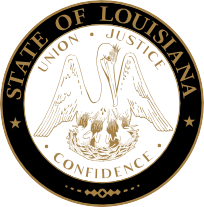 Commercial boardMeeting agendaThursday, March 16, 2023, 9:30 a.m.ROLL CALL – Ms. Shannon SagonaPLEDGE OF ALLEGIANCE – Mr. Kenneth Jones, MemberINTRODUCTION – Jeffrey Wale, Hearing Officer, Louisiana Department of JusticeConsideration of the January 19, 2023, Commercial Board Meeting MinutesWelcome / Introductions – Mr. Brad Hassert, Compliance DirectorPublic Comment (Non-Agenda Items)NEW BUSINESSCompliance HearingS: Tag Environmental L.L.C., Pearland, Texas – Consideration of an alleged violation for acting as a contractor to perform work without possessing a Louisiana State contractor’s license on the Altom Transport, Inc. project ($411,875.00) in Sulphur, Louisiana. La. R.S. 37:2160(A)(1).LSLBC Case 2022-1789-01Carlisle Development Company, LLC, Memphis, Tennessee – Consideration of an alleged violation for entering into a contract with an unlicensed contractor (Pipemasters Plumbing Inc) to perform work on the Wendy’s project ($76,200.00), West Monroe, Louisiana. La. R.S. 37:2158(A)(7).   LSLBC Case 2022-1742-01a)  Vista Construction Group, L.L.C., West Monroe, Louisiana – Consideration of an alleged violation for entering into a contract with an unlicensed contractor (Carlos Robles) to perform work on the Hydradyne LLC project ($89,508.44), West Monroe, Louisiana. La. R.S. 37:2158(A)(7). LSLBC Case 2022-0193-01Carlos Robles, Monroe, Louisiana – Consideration of an alleged violation for acting as a contractor to perform work without possessing a Louisiana State contractor’s license on the Hydradyne LLC project ($89,508.44), West Monroe, Louisiana. La. R.S. 37:2158(A)(1).LSLBC Case 2022-0193-02Herbert’s Construction, LLC, West Monroe, Louisiana – Consideration of an alleged violation for acting as a contractor to perform work without possessing a Louisiana State contractor’s license on the Hydradyne LLC project ($103,932.30), West Monroe, Louisiana. La. R.S. 37:2158(A)(1).LSLBC Case 2022-0193-03Osman Construction LLC, New Orleans, Louisiana – Consideration of alleged violation for bidding or performing electrical work not included in the classification under which its license was issued to perform work at 433 Incarnate Word Drive ($10,250.00) in Kenner, Louisiana. La. R.S. 37:2159(B).LSLBC Case 2022-1696-01Miguel Pedro Diaz, Kenner, Louisiana – Consideration of an alleged violation for bidding and/or contracting to perform work in a name other than the name which appears on the official records of the Louisiana State Licensing Board for Contractors on the Tito’s Ceviche & Pisco project ($58,276.00) in New Orleans, Louisiana. La. R.S. 37:2158(A)(3) and Rules and Regulations of the Board Section 133(A). LSLBC Case 2022-0532-01  Cortes Plumbing Service LLC, Jarreau, Louisiana – Consideration of an alleged violation for acting as a contractor to perform plumbing work without possessing a Louisiana State contractor’s license at 1784 Maringouin Road ($44,000.00) in Maringouin, Louisiana. La. R.S. 37:2160(A)(1).   LSLBC Case 2022-1519-02Cortes Plumbing Service LLC, Jarreau, Louisiana – Consideration of an alleged violation for acting as a contractor to perform plumbing work without possessing a Louisiana State contractor’s license at 1778 Maringouin Road ($19,000.00) in Maringouin, Louisiana. La. R.S. 37:2160(A)(1).   LSLBC Case 2022-0823-02William Ledet d/b/a Affordable A.C. & Maintenance, Harvey, Louisiana – Consideration of an alleged violation for acting as a contractor to perform HVAC work without possessing a Louisiana State contractor’s license at 200 Southpass Drive ($19,551.00) in Laplace, Louisiana. La. R.S. 37:2160(A)(1).   LSLBC Case 2022-1725-01GM Renovation Services LLC, Chalmette, Louisiana – Consideration of an alleged violation for acting as a contractor to perform plumbing work without possessing a Louisiana State contractor’s license at 4108-4110 St. Ferdinand Street ($13,000.00) in New Orleans, Louisiana. La. R.S. 37:2160(A)(1). LSLBC Case 2022-1931-01James M. Barb Construction Inc., Albuquerque, New Mexico – Consideration of an alleged violation for permitting the contractor’s license to be used by another when the other contractor does not hold a license for the classification of work for which the contract is entered on the Anytime Fitness project ($455,769.00) in Plaquemine, Louisiana. La. R.S. 37:2158(A)(5).LSLBC Case 2022-1248-01a)  Jica Construction Enterprises LLC, Shreveport, Louisiana – Consideration of an alleged violation for entering into a contract with an unlicensed contractor (ASJC Investment Group, LLC) to perform work at 423, 425, 427, and 429 Crockett Street ($67,000.00), Shreveport, Louisiana. La. R.S. 37:2158(A)(4).	LSLBC Case 2022-1482-05JK Heating and AirConditioning LLC, Shreveport, Louisiana – Consideration of an alleged violation for acting as a contractor to perform work without possessing a Louisiana State contractor’s license at 423, 425, 427, and 429 Crockett Street ($302,100.00) in Shreveport, Louisiana. La. R.S. 37:2160(A)(1).LSLBC Case 2022-1482-06a)  National Custom Corporate Services Inc, Norcross, Georgia – Consideration of an alleged violation for entering into a contract with an unlicensed contractor (J O & Sons Construction, Inc.) to perform work on the Freddy’s project ($153,796.38), West Monroe, Louisiana. La. R.S. 37:2158(A)(7).LSLBC Case 2022-1945-01b) J O & Sons Construction, Inc., Roan Mountain, Tennessee – Consideration of an alleged violation for acting as a contractor to perform work without possessing a Louisiana State contractor’s license on the Freddy’s project ($153,796.38) in West Monroe, Louisiana.  La. R.S. 37:2158(A)(1).LSLBC Case 2022-1945-02Service Plus Contracting L.L.C., New Orleans, Louisiana – Consideration of alleged violations for failure to maintain adequate records and provide such to the Board within 72 hours upon request and for entering into a contract with an unlicensed contractor (Gerardo Gomez d/b/a Alternative Concrete & Construction) to perform work for the Pedros Tacos and Tequila Bar project in Lake Charles, Louisiana. La. R.S. 37:2158(A)(6) and Rules and Regulations of the Board Section 135(A), La. R.S. 37:2158(A)(7).	LSLBC Case 2022-0969-01All Star Plumbing and Air LLC, Covington, Louisiana – Consideration of an alleged violation for acting as a contractor to perform HVAC work without possessing a Louisiana State contractor’s license at 31944 Tetanne Drive ($12,550.00) in Springfield, Louisiana. La. R.S. 37:2160(A)(1).LSLBC Case 2022-1064-01Josephine Properties LLC, Covington, Louisiana – Consideration of an alleged violation for acting as a contractor to perform HVAC work without possessing a Louisiana State contractor’s license at 43066 Hinson Road ($10,500.00) in Hammond, Louisiana. La. R.S. 37:2160(A)(1).LSLBC Case 2022-2004-02Cleila Alves DeOlivera d/b/a Build Dat Construction, LLC Arabi, Louisiana – Consideration of an alleged violation for acting as a contractor to perform work without possessing a Louisiana State contractor’s license at 530 Powder Street ($67,700.00) in New Orleans, Louisiana.  La. R.S. 37:2158(A)(1).	LSLBC Case 2023-0060-01a)  Elevated Places LLC, New Orleans, Louisiana – Consideration of an alleged violation for entering into contracts with unlicensed contractors (Accardo and Lambert Plumbing and Heating, Inc. and Beavis Carter) to perform plumbing work on the Shell Gas Station project ($16,729.42), Marrero, Louisiana. La. R.S. 37:2158(A)(4). LSLBC Case 2022-1368-01Accardo and Lambert Plumbing and Heating, Inc., New Orleans, Louisiana – Consideration of an alleged violation for acting as a contractor to perform plumbing work without possessing a Louisiana State contractor’s license on the Shell Gas Station project ($16,729.42), Marrero, Louisiana. La. R.S. 37:2160(A)(1).LSLBC Case 2022-1368-02Beavis Carter, Kenner, Louisiana – Consideration of an alleged violation for acting as a contractor to perform plumbing work without possessing a Louisiana State contractor’s license on the Shell Gas Station project ($16,729.42), Marrero, Louisiana. La. R.S. 37:2160(A)(1).LSLBC Case 2022-1368-03FCA Plumbing, LLC, Harahan, Louisiana – Consideration of an alleged violation for acting as a contractor to perform plumbing work without possessing a Louisiana State contractor’s license at 3604 East Whispering Woods ($12,000.00) in Lake Charles, Louisiana. La. R.S. 37:2160(A)(1).LSLBC Case 2022-2052-03CMG LLC, Baton Rouge, Louisiana – Consideration of an alleged violation for failure to maintain adequate records and provide such to the Board within 72 hours upon request for 418 North Burnside Avenue in Gonzales, Louisiana. La. R.S. 37:2158(A)(6) and Rules and Regulations of the Board Section 135(A).LSLBC Case 2022-1769-01Expert Maintenance & Construction Services LLC, Prairieville, Louisiana – Consideration of an alleged violation for failure to maintain adequate records and provide such to the Board within 72 hours upon request for 2705 West Louisiana 30, Suite B in Gonzales, Louisiana. La. R.S. 37:2158(A)(6) and Rules and Regulations of the Board Section 135(A).LSLBC Case 2022-1469-01D-Unit Enterprises, LLC, New Orleans, Louisiana – Consideration of an alleged violation for failure to maintain a qualifying party to represent the licensee. La. R.S. 37:2158(A)(9).LSLBC Case 2023-0009-01STATUTORY CITATIONS:OLD BUSINESSCOMPLIANCE HEARINGS/CONTINUANCES:Mak3 of Louisiana, LLC, Benton, Louisiana – Consideration of an alleged violation for acting as a contractor to perform work without possessing a Louisiana State contractor’s license on the Days Inn New Orleans Airport project ($452,800.00) in Kenner, Louisiana. La. R.S. 37:2160(A)(1).         LSLBC Case 2022-0723-02Camp’s Plumbing Repairs LLC, Metairie, Louisiana – Consideration of an alleged violation for acting as a contractor to perform work without possessing a Louisiana State contractor’s license on the Days Inn New Orleans Airport project ($580,600.00) in Kenner, Louisiana. La. R.S. 37:2160(A)(1).         LSLBC Case 2022-0723-04REQUESTS FOR REHEARING:Dannic Solutions, LLC, Hammond, Louisiana – Consideration of an alleged violation for entering into a contract with an unlicensed contractor (Wilson Concrete Construction, LLC) to perform work on the Tesla Charging Station at Henry’s Travel Plaza project ($126,000.00), Iowa, Louisiana. La. R.S. 37:2158(A)(7).  	LSLBC Case 2022-1798-01January 19, 2023, Commercial Meeting Minutes [excerpt]Ms. Evans gave a summary of the allegations. No one was present on behalf of DANNIC SOLUTIONS, LLC. Brad Hassert, Compliance Director, who was previously sworn, was called to the stand.  Mr. Hassert reviewed the exhibit packet and provided testimony to the board. Mr. Landreneau entered the exhibit packet into evidence, and it was admitted. On motions made, seconded, and unanimously passed, the board found DANNIC SOLUTIONS, LLC, to be in violation and assessed the maximum fine plus $1000 in administrative costs.Design Depot of Baton Rouge LLC, Baton Rouge, Louisiana – Consideration of an alleged violation for acting as a contractor to perform work without possessing a Louisiana State contractor’s license on the McNeese State University Quadrant D Hurricane Repair project ($200,000.00), Lake Charles, Louisiana. La. R.S. 37:2160(A)(1).  	LSLBC Case 2021-0150-04October 21, 2021, Commercial Meeting Minutes [excerpt]Ms. Evans gave a summary of the allegations. No one was present on behalf of DESIGN DEPOT OF BATON ROUGE LLC. Brad Hassert, Compliance Director, who was previously sworn, was called to the stand. Mr. Hassert reviewed the exhibit packet and provided testimony for the board. Mr. Landreneau entered the exhibit packet into evidence and it was admitted. Mr. Jones made a motion to find DESIGN DEPOT OF BATON ROUGE LLC to be in violation. Mr. Broussard seconded. The motion passed. Mr. Weston made a motion to assess the maximum fine plus $500 in administrative costs. Mr. Tillage seconded. The motion passed.H.	REPORTS:      1.   Finance Report – Mr. Dupuy      2.   Legislative Report – Mr. McDuffI.	APPLICATIONS; ADDITIONAL CLASSIFICATIONS; RECIPROCITY:Residential Building Subcommittee Report – Mr. Temple	Consideration of additional classifications for residential licenses, residential applications and home improvement registrations as listed and attached to the agenda. (Pages 7-29)Consideration of the actions of the January 18, 2023, Residential Building Subcommittee.Consideration of reciprocity and exemption requests as listed and attached to the agenda. (Pages 30-35) – Mr. DupuyConsideration of mold remediation applications as listed and attached to the agenda. (Page 36) – Mr. LambertConsideration of additional classifications as listed and attached to the agenda. (Pages 37-43) – Mr. LambertConsideration of commercial applications as listed and attached to the agenda. (Pages 44-68) – Mr. LambertEXECUTIVE SESSION:  The Board may vote to hold an Executive Session on any item that is exempted from discussion at an open meeting pursuant to La. R.S. 42:17.ADJOURNMENT*Licenses/Registrations issued once all requirements were met.Additional classifications for residential licenses(Pending all requirements being met)Company Name/Classification										Lic. No.BRAYAN STUCCO, INC.										886075	603 Hyman Drive, New Orleans, LA 70121	BUSINESS AND LAW; RESIDENTIAL CONSTRUCTIONCUSTOM EXTERIORS LLC									888074	1120 South Point Parkway Bldg., C. Ste.2, Shreveport, LA  71105	RESIDENTIAL SWIMMING POOLSMYERS CONSTRUCTION & DEVELOPMENT LLC						883817	25136 Old Greenwell Springs Rd., Greenwell Springs, LA 70739	RESIDENTIAL SWIMMING POOLSVAN HAELEN VI, EMILE A.									86477	PO Box 463, Metairie, LA, 70004	RESIDENTIAL SWIMMING POOLSResidential Applications FOR LICENSE(Pending All Requirements Being Met)COMPANY NAMESADCOCK BUILDERS LLC	1710 Adner Rd., Haughton, LA 71037	RESIDENTIAL CONSTRUCTIONALCO CONSTRUCTION LLC	448 Carrollton Ave., Metairie, LA 70005	RESIDENTIAL CONSTRUCTIONAMEES CONSTRUCTION LLC	939 Wyndham South, Gretna, LA 70056	RESIDENTIAL CONSTRUCTION; RESIDENTIAL SWIMMING POOLS*AMERICAN CONSTRUCTION LLC	1913 Mason Smith Ave., Metairie, LA 70003	RESIDENTIAL CONSTRUCTIONANCIRA DESIGNS LLC	2110 General Pershing St., New Orleans, LA 70115	RESIDENTIAL CONSTRUCTIONARCHSTONE BUILDERS & DESIGN LLC	1605 Lakeshore Dr., Mandeville, LA 70448	RESIDENTIAL CONSTRUCTIONBARKER BROTHERS PLUMBING WORKS, L.L.C.	23695 Eden St., Plaquemine, LA 70764	RESIDENTIAL CONSTRUCTIONBECH DEVELOPMENT, LLC	390 Mount Vernon Church Road, West Monroe, LA 71292	RESIDENTIAL CONSTRUCTIONBENNETTE DUKES BUILDERS LLC	3014 Dauphine St., #100, New Orleans, LA 70117	RESIDENTIAL CONSTRUCTION*BGSN MECHANICAL, LLC	PO Box 2093, Mandeville, LA 70470	RESIDENTIAL CONSTRUCTIONBHY CONSTRUCTION LLC	2528 Bienville St., New Orleans, LA 70119	RESIDENTIAL CONSTRUCTION*BILLYH LLC	3860 3rd Street, Metairie, LA 70002	RESIDENTIAL CONSTRUCTION*BOLD DEVELOPMENT COMPANY LLC	555 Canterbury Ln., Bossier City, LA 71111	RESIDENTIAL CONSTRUCTION*BREC SERVICES LA LLC	PO Box 543, Madisonville, LA 70447	RESIDENTIAL SWIMMING POOLSBROWN, BRIAN TODD	1040 Chandler Road, Haughton, LA  71037	RESIDENTIAL CONSTRUCTION*BURBANK BUILDERS LLC	6001 Mounes St., Ste. P244, New Orleans, LA 70123	RESIDENTIAL CONSTRUCTIONCAJUN CUSTOM HOME IMPROVEMENTS LLC	7072 Canal Road, Iowa, LA 70647	RESIDENTIAL CONSTRUCTIONCALTEX CONSTRUCTION LLP	6585 Hwy., 3015, Keatchie, LA 71046	RESIDENTIAL CONSTRUCTIONCAPETIAN CONSTRUCTION LLC	512 S Salcedo St., New Orleans, LA 70119	RESIDENTIAL CONSTRUCTION; RESIDENTIAL SWIMMING POOLSCAPSTONE BUILDERS, INC.	3758 Gray Willow Dr., Lake Charles, LA 70605	RESIDENTIAL CONSTRUCTIONCC&I OF MONROE LLC	1001 Sterlington Road, Monroe, LA 71203	RESIDENTIAL CONSTRUCTIONCLARDY ENTERPRISES LLC	20288 Fairway Drive, Springfield, LA 70462	RESIDENTIAL CONSTRUCTION*COASTAL CONSTRUCTION AND PROPERTIES, LLC	143 Devon Way, Youngsville, LA 70592	RESIDENTIAL CONSTRUCTIONCOELLO'S CONSTRUCTION & PAINTING, LLC	7221 Vice President Dr., Baton Rouge, LA 70817	RESIDENTIAL CONSTRUCTIONCONCRETE KREWE LLC	530 Buddy Brown Rd., Minden, LA 71055	RESIDENTIAL CONSTRUCTIONCONTAINER COMPANIES LLC	5200 St. Bernard Ave., New Orleans, LA 70122	RESIDENTIAL CONSTRUCTION*CRC WORX CONSTRUCTION, LLC	166 Brickyard Rd., Natchitoches, LA 71457	RESIDENTIAL CONSTRUCTION; RESIDENTIAL SWIMMING POOLSCULLISON, DANIEL GERALD	6013 Boutall Street, Metairie, LA 70003	RESIDENTIAL CONSTRUCTION*DANNY FONTENOT LLC	1450 Strozier Rd., West Monroe, LA 71291	RESIDENTIAL CONSTRUCTIONDANTIN CUSTOM HOMES LLC	13825 Jefferson Hwy., Baton Rouge, LA 70817	RESIDENTIAL CONSTRUCTION*DIVERSIFIED CONSTRUCTION CONTRACTORS, LLC	10019 S. Perdue Ave., Baton Rouge, LA 70814	RESIDENTIAL CONSTRUCTIONDLH CONSTRUCTION, LLC	PO Box 275, Vinton, LA 70668	RESIDENTIAL CONSTRUCTION*DRC CONSTRUCTION, LLC	2220 Marengo St., New Orleans, LA 70115	RESIDENTIAL CONSTRUCTIONDREKO PROPERTIES, LLC	12211 Blackwater Road, Baker, LA 70714	RESIDENTIAL CONSTRUCTIONDUGAS BUILDERS LLC	302 W Plaquemine Street, Jennings, LA 70546	RESIDENTIAL CONSTRUCTIONELEVATE DESIGN BUILD, LLC	119 Tranquility Drive, Mandeville, LA 70471	RESIDENTIAL CONSTRUCTIONFASTRAC ENERGY SERVICES LLC	1640 Brittmoore Rd., Ste. A, Houston, TX 77043	RESIDENTIAL CONSTRUCTION*FASTWAY ACOUSTICS LLC	80359 Bob Baxter Road, Bush, LA 70431	RESIDENTIAL CONSTRUCTIONFELICIANA MECHANICAL CONTRACTORS LLC	PO Box 2793, Saint Francisville, LA 70775	RESIDENTIAL CONSTRUCTIONFETZER CONSTRUCTION LLC	PO Box 82174, Baton Rouge, LA 70810	RESIDENTIAL CONSTRUCTIONFLYWHEEL SPECIALTY SERVICES, LLC	PO Box 1278, Baytown, TX 77522	RESIDENTIAL CONSTRUCTION*FW CONSTRUCTION, L.L.C.	127 Chene Gris Rd., Marksville, LA 71351	RESIDENTIAL CONSTRUCTIONGARAGE DOOR SOLUTIONS LLC	2423 Bainbridge St., Ste. 104B, Kenner, LA 70062	RESIDENTIAL CONSTRUCTIONGMN PAINTING LLC	101 Grand Prairie Dr., Lafayette, LA 70506	RESIDENTIAL CONSTRUCTION*GRANITE DEPOT, LLC	3223 Torrance Drive, Baton Rouge, LA 70809	RESIDENTIAL CONSTRUCTIONGRASSHOPPER FENCING LLC, THE	1014 E. Rome St., Gonzales, LA 70737	RESIDENTIAL CONSTRUCTIONGREEN HAMMER, LLC	4326 Parkway Dr., Bossier City, LA 71112	RESIDENTIAL CONSTRUCTIONGROUND LEVEL SHOTCRETE POOLS AND PUMPING LLC	76118 Carrol Drive, Covington, LA 70435	RESIDENTIAL SWIMMING POOLSGUADARRAMA, JOSE	419 East Peach Street, Angleton, TX 77515	RESIDENTIAL CONSTRUCTIONH & M ADCO METALS, LLC	64101 Highway 434, Lacombe, LA 70445	RESIDENTIAL CONSTRUCTIONHALF-TRACK CONSTRUCTION, LLC	912 West Morris Avenue, Hammond, LA 70403	RESIDENTIAL CONSTRUCTIONHARD HAT HUSTLERS CONSTRUCTION, LLC	77342 Robinson Rd., Folsom, LA 70437	RESIDENTIAL CONSTRUCTIONHDHARRIS CONSTRUCTION LLC	2409 Greenwood Dr., Alexandria, LA 71301	RESIDENTIAL CONSTRUCTION*HOMEWORX OF ALEXANDRIA, LLC	329 Sanson Rd., Pineville, LA 71360	RESIDENTIAL CONSTRUCTIONHONEST HANDYMAN, LLC, THE	PO Box 64912, Baton Rouge, LA 70896	RESIDENTIAL CONSTRUCTIONHOWELL REMODELING LLC	823 31St Street, Kenner, LA 70065	RESIDENTIAL CONSTRUCTIONHRMN DEVELOPMENT LLC	2912 McNeese Farm Rd., Lake Charles, LA 70607	RESIDENTIAL CONSTRUCTIONINTEGRITY CONSTRUCTION COMPANY LLC	11813 Knights Bridge, Austin, TX 78759	RESIDENTIAL CONSTRUCTIONJ HEBERT ROOFING, LLC	107 Board Rd., Lafayette, LA 70508	RESIDENTIAL CONSTRUCTION*J. RENTZ CONSTRUCTION L.L.C.	160 Shady Lake Pkwy., Baton Rouge, LA 70810	RESIDENTIAL CONSTRUCTIONJACKSON, SEAN M.	1972 Florida Ave., New Orleans, LA 70119	RESIDENTIAL CONSTRUCTIONJACO REALTY LLC	1333 Lafitte St., Mandeville, LA 70448	RESIDENTIAL CONSTRUCTION*JD BUILDERS LLC	7235 Lillie Dr., Denham Springs, LA 70706	RESIDENTIAL CONSTRUCTIONJDK CONSTRUCTION, LLC	402 Honeysuckle Dr., Norco, LA 70079	RESIDENTIAL CONSTRUCTIONJOHN G. THOMPSON CONSTRUCTION LLC	399 Greentown Rd., Deridder, LA 70634	RESIDENTIAL CONSTRUCTION*JPS HOME BUILDERS LLC	3718 E Grandlake Blvd., Kenner, LA 70065	RESIDENTIAL CONSTRUCTIONJT CONSTRUCTION AND MAINTENANCE SERVICES LLC	801 Otis Street, West Monroe, LA 71291	RESIDENTIAL CONSTRUCTIONK COOLEY CONSTRUCTION LLC	23210 Abie Fontenot Rd., Iowa, LA 70647	RESIDENTIAL CONSTRUCTIONKEFI INVESTMENTS, LLC	2008 Airline Drive Suite 300-155, Bossier City, LA 71111	RESIDENTIAL CONSTRUCTIONKME CONTRACTING LLC	207 Splane Drive, West Monroe, LA 71291	RESIDENTIAL CONSTRUCTIONKNIGHT CONTRACTING LLC	138 Cullom Dr., Bossier City, LA 71112	RESIDENTIAL CONSTRUCTIONLA QUALITY CONSTRUCTION LLC	100 Willowbrook Dr., Gretna, LA 70056	RESIDENTIAL CONSTRUCTIONLAKEVIEW CONSTRUCTION SERVICES LLC	5976 Jamison Street, New Orleans, LA 70126	RESIDENTIAL CONSTRUCTIONLEWIS, JONATHAN	81 Dailita Drive, Westwego, LA 70094	RESIDENTIAL CONSTRUCTIONLIFETIME DWELLINGS LLC	3239 Bloomingdale Ct., New Orleans, LA 70125	RESIDENTIAL CONSTRUCTION*LLOYD DAILEY & SONS, INC.	1215 E. 8Th Street, Crowley, LA 70526	RESIDENTIAL CONSTRUCTIONLONE WOLF RENOVATIONS LLC	2882 Cleary Avenue, Metairie, LA 70002	RESIDENTIAL CONSTRUCTIONLOOS DEVELOPMENT LLC	630 D Washington Ave., Ste. 3, Ocean Springs, MS 39564	RESIDENTIAL CONSTRUCTIONLOVE N LOYALTY DESIGN BUILDER LLC	3854 Riviera Dr., Slidell, LA 70458	RESIDENTIAL CONSTRUCTION*LUX CONSTRUCTION LLC	2111 W. Pinhook Rd., Lafayette, LA 70508	RESIDENTIAL CONSTRUCTION; RESIDENTIAL SWIMMING POOLSMAGNOLIA DESIGN + BUILD LLC	4921 Park Rd., Apt F, Charlotte, NC 28209	RESIDENTIAL CONSTRUCTIONMAGNUS CONSTRUCTION, INC.	PO Box 1342, Folsom, LA 70437	RESIDENTIAL CONSTRUCTIONMAKO BUILT, LLC	139 W. Etienne Rd., Maurice, LA 70555	RESIDENTIAL CONSTRUCTIONMALDONADO MS CONSTRUCTION, LLC	3160 Barbwood Dr., Harvey, LA 70058	RESIDENTIAL CONSTRUCTIONMAMERES, LLC OF TEXAS	6830 N Eldridge Parkway #405, Houston, TX 77041	RESIDENTIAL CONSTRUCTIONMARCEAUX CONSULTING AND DEVELOPMENT LLC	2603 East Academy, Jennings, LA  70546	RESIDENTIAL CONSTRUCTIONMARCELL CONSTRUCTION, LLC	18561 Magnolia Estates, Prairieville, LA 70769	RESIDENTIAL CONSTRUCTIONMARECHAL HOMES, LLC	242 Glenwood Drive, Metairie, LA 70005	RESIDENTIAL CONSTRUCTION; RESIDENTIAL SWIMMING POOLSMAX RICHARD CONSTRUCTION LLC	201 Houston Richard Rd., Church Point, LA 70525	RESIDENTIAL CONSTRUCTIONMAXTEC DRYWALL INC.	108 Letchworth Lane, Lafayette, LA 70508	RESIDENTIAL CONSTRUCTIONMCBRIDE RESIDENTIAL BUILDERS, LLP	284 Strain Allen Rd., Jonesboro, LA 71251	RESIDENTIAL CONSTRUCTION*MCGEHEE, TIMOTHY	1580 North Jefferson Ave., El Dorado, AR 71730	RESIDENTIAL SWIMMING POOLS*MCGOOEY, KATHERINE MARY BREUHL	2600 Jean Lafitte Pkwy., Chalmette, LA 70043	RESIDENTIAL CONSTRUCTIONMEAUX'S C&C LLC	124 Cameron Dr., Gretna, LA 70056	RESIDENTIAL CONSTRUCTIONMEHMOOD, TARIQ	1602 N. Main St., Opelousas, LA 70570	RESIDENTIAL CONSTRUCTION*MEYERS CUSTOM HOMES LLC	10931 Jack Kramer Dr., Baton Rouge, LA 70810	RESIDENTIAL CONSTRUCTION*MM CONSTRUCTION LLC	PO Box 1438, Walker, LA 70785	RESIDENTIAL CONSTRUCTIONMRJ HOMES LLC	10634 Pelican Pointe Drive, Keithville, LA 71047	RESIDENTIAL CONSTRUCTIONMT CONSTRUCTION, LLC	3350 Bluebonnet Blvd., Baton Rouge, LA 70809	RESIDENTIAL CONSTRUCTIONNARCISSE, LAVAR JAMAL	1702 Martin Luther King, Jeanerette, LA 70544	RESIDENTIAL CONSTRUCTION; RESIDENTIAL SWIMMING POOLSNEW PHASE CONSTRUCTION, INC.	18885 NW 88th Ave. Rd., Reddick, FL 32686	RESIDENTIAL CONSTRUCTIONNMWD CONSTRUCTION LLC	2036 Lakeshore Blvd., S, Slidell, LA 70461	RESIDENTIAL CONSTRUCTIONPARENT, CRAIG S.	PO Box 9582, Metairie, LA 70055	RESIDENTIAL CONSTRUCTIONPDI RENOVATIONS INC.	106 Springwood Circle, Lafayette, LA 70508	RESIDENTIAL CONSTRUCTIONPICTURE PERFECT PAINTING, LLC	22409 Balmoral Dr., Denham Springs, LA 70726	RESIDENTIAL CONSTRUCTIONPLEASANT GROVE CONSTRUCTION LLC	1579 Pleasant Grove Road, Choudrant, LA 71227	RESIDENTIAL CONSTRUCTIONPOSEIDON POOLS LLC	3581 City Dr., Slidell, LA 70458	RESIDENTIAL SWIMMING POOLSPOSPISIL PLUMBING, L.L.C.	137 Oakwood Dr., Effie, LA 71331	RESIDENTIAL CONSTRUCTIONPOWER CONSTRUCTION, LLC	329 Rosedown Dr., La Place, LA 70068	RESIDENTIAL CONSTRUCTION*PRECISION BUILDERS AND DESIGN, LLC	141 Robert E Lee Blvd., Ste. 378, New Orleans, LA 70124	RESIDENTIAL CONSTRUCTION*PRIOLA CONSTRUCTION SERVICES, LLC	2115 Saint Joseph Avenue, Lake Charles, LA 70601	RESIDENTIAL CONSTRUCTIONRDB ELECTRIC LLC	74437 Wilkinson Rd., Covington, LA 70435	RESIDENTIAL CONSTRUCTIONREGAL LAND SERVICES L.L.C	56409 Mcmanus Rd., Slidell, LA 70461	RESIDENTIAL CONSTRUCTION; RESIDENTIAL SWIMMING POOLSREQUIN STORM RESTORATION LLC	11809 Boylan Avenue, Baton Rouge, LA 70809	RESIDENTIAL CONSTRUCTIONRESIDENTIAL 360 LLC	626 Billeaux Rd., Carencro, LA 70520	RESIDENTIAL CONSTRUCTION; RESIDENTIAL SWIMMING POOLSRIVER PARISH CONSTRUCTION LLC	129 East Heather Drive, Luling, LA 70070	RESIDENTIAL CONSTRUCTIONRIVERA, DILMER MATUTE	440 Kline Street, Westwego, LA 70094	RESIDENTIAL CONSTRUCTIONRM&P CONSTRUCTION LLC	8680 Chickasaw Ave., Denham Springs, LA 70726	RESIDENTIAL CONSTRUCTIONRONALD JOHNSON INVESTMENTS, L.L.C	4848 Myrtle St., Baker, LA 70714	RESIDENTIAL CONSTRUCTIONSANS CONSTRUCTION LLC	4300 Gerald James Dr., New Iberia, LA 70560	RESIDENTIAL CONSTRUCTIONSCARBROUGH HOLDINGS, LLC	270 Stroud Rd., NW, Roxie, MS 39661	RESIDENTIAL CONSTRUCTIONSCHEXNIDER CONSTRUCTION L.L.C.	5632 Chene Blanc Dr., Lake Charles, LA 70605	RESIDENTIAL CONSTRUCTIONSERVICEMASTER RECOVERY SERVICES BY TLC, LLC	2370 Texas Ave., Bridge City, TX 77611	RESIDENTIAL CONSTRUCTIONSHAMBURGER, ROBERT O. SR.	14241 Coursey Blvd., Ste. A12143, Baton Rouge, LA 70817	RESIDENTIAL CONSTRUCTION; RESIDENTIAL SWIMMING POOLSSHOCKLEY EQUIPMENT SERVICES LLC	193 Newt Hodges Rd., Ragley, LA 70657	RESIDENTIAL SWIMMING POOLSSKYLINE RESTORATION PRO LLC	1478 Fremaux Ave., Slidell, LA 70458	RESIDENTIAL CONSTRUCTIONSOUTHERN COAST CONSTRUCTION, LLC	202 Dunnottar Pl., Lafayette, LA 70503	RESIDENTIAL CONSTRUCTIONSOUTHERN DEVELOPMENT GROUP L.L.C.	PO Box 787, Vacherie, La 70090	RESIDENTIAL CONSTRUCTIONSUTTON, ANDREW CHARLES	59284 West Harbor Lane, Lacombe, LA 70445	RESIDENTIAL CONSTRUCTION; RESIDENTIAL SWIMMING POOLSTHARPE CONTRACTING, LLC	1414 Tharpe Private Drive, Frierson, LA 71027	RESIDENTIAL CONSTRUCTIONTORY LOWE CONSTRUCTION LLC	1206 Jefferson Hwy., New Orleans, LA 70121	RESIDENTIAL CONSTRUCTIONTOWNSEND SERVICES, LLC	652 Grefer Ave., Harvey, LA 70058	RESIDENTIAL CONSTRUCTION*TROSS CONSTRUCTION LLC	PO Box 8293, Shreveport, LA 71148	RESIDENTIAL CONSTRUCTIONWASHINGTON, HORACE III	2932 Sabine St., New Orleans, LA 70131	RESIDENTIAL CONSTRUCTIONWATTS REAL ESTATE, INC.	27037 Greenwell Springs Rd., Greenwell Springs, LA 70739	RESIDENTIAL CONSTRUCTIONWAYSTONE, L.L.C.	8240 Desoto Rd., Maurice, LA 70555	RESIDENTIAL CONSTRUCTION*WEIMER CONTRACTORS INC.	405 Supercharge Dr., Thibodaux, LA 70301	RESIDENTIAL CONSTRUCTIONWHIRLWIND CONTRACTORS, LLC	40101 Hwy., 621, Gonzales, LA 70737	RESIDENTIAL CONSTRUCTION*WILD BUCK CONSTRUCTIONS LLC	PO Box 751, Brusly, LA 70719	RESIDENTIAL CONSTRUCTION; RESIDENTIAL SWIMMING POOLSWILL CASTILLO CONSTRUCTION LLC	117 Oak Circle, Monroe, LA 71203	RESIDENTIAL CONSTRUCTION*WODEHOUSE CONSTRUCTION LLC	333 Coconut Palm Dr., Madisonville, LA 70447	RESIDENTIAL CONSTRUCTIONHOME IMPROVEMENT REGISTRATION APPLICATIONS(Pending All Requirements Being Met)COMPANY NAMES190 HANDYMAN SERVICES L.L.C.	2193 Hwy 190 W., Deridder, LA 7063424 HOUR SHOWER LLC	4909 Cleveland Pl., Metairie, LA 70003*4232 ERATO ST LLC	8131 Nelson St., New Orleans, LA 70118A&L CONSTRUCTION LLC	107 Parklane Dr., Bossier City, LA 71111A. S. GOMEZ INC.	11828 Richcroft Ave., Baton Rouge, LA 70814*AA PAINTING PLUS, LLC	11 Lamkin Road, Forest Hill, LA 71430*AFFORDABLE FENCING SOLUTIONS LLC.	8623 Beechwood Dr., Denham Springs, LA 70706*AFTERHOURS REFRIGERATION LLC	3913 S. Beglis Pkwy., Sulphur, LA 70665*AG CONCRETE LLC	70479 B St., Covington, LA 70433*AJ HARRIS HOME IMPROVEMENT LLC	450 Hwy. 151 South, Calhoun, LA 71225*ALL HOME SERVICES LLC	PO Box 2471, Chalmette, LA 70043ALL IN ONE RENOVATIONS & MORE LLC	1700 Dunkirk Street, Slidell, LA 70461*ALLSTAR PAINTING AND DRYWALL, L.L.C.	138 Moss Ridge Dr., Pineville, LA 71360AMEES CONSTRUCTION LLC	939 Wyndham South, Gretna, LA 70056ANGEL HOMES LLC	338 East 5th Street, Larose, LA 70373ANTON ATKINS MANAGEMENT AND CONSULTING LLP	2830 Louisiana Avenue #24, Lafayette, LA 70501APEX FENCE & HOME IMPROVEMENTS, LLC	1478 Banks View, Slidell, LA 70461ARK-LA-TEX SPRAY SOLUTION LLC	3916 Le Brooke Lane, Benton, LA 71006*ARM AND HAMMER PRO SERVICES LLC	4401 N Boudoin Rd., Sulphur, LA 70665*ARNOLD GENERAL CONTRACTOR LLC	256 Georgetown Dr., Unit B, Kenner, LA 70065*AUCOIN NAILS IT CONSTRUCTION LLC	13100 La Hwy. 699, Maurice, LA 70555AYERS, LAYTON	3514 Joan St., Lake Charles, LA 70605*BARAHONA CONSTRUCTION SYSTEM LLC	2575 Gardere Lane Trlr. 8, Baton Rouge, LA 70820BARKSDALE'S HEATING AND AIR LLC	24773 Raven Drive, Denham Springs, LA 70726BAYOU PRESTIGIOUS RESTORATION LLC	5536 Northwood S., Shreveport, LA 71107*BERGENS, ROBERT STEVEN	28155 Creole Road, Lacombe, LA 70445*BINDER'S SERVICES LLC	108 Kasey St., Slidell, LA 70458BISON FENCE & CONSTRUCTION LLC	310 Ella St., Unit 306, Lafayette, LA 70506*BLACK PEARL NOLA CO	308 Lowerline St., New Orleans, LA 70118BLADE CONSTRUCTION & RENOVATION SERVICES LLC	4112 Roy Rd., Shreveport, LA 71107BLUE INFINITY, L.L.C.	352 Heavens Drive, Mandeville, LA 70471*BOA'S ATTIC & CRAWLSPACE SOLUTIONS LLC	3511 Kings Ln., Alexandria, LA 71302*BORDELON, RAYMOND JOSEPH JR.	15113 Lydia Normand Dr., Covington, LA 70435BOSELEY, LACY	304 W14th St., Crowley, LA 70526*BRIAN KEITH POOLS, INC.	16412 Bluff Road, Prairieville, LA 70769BRITEVILLE PROPERTIES LLC	609 Rock Hollow Dr., Shreveport, LA 71115BROOKS DRYWALL LLC	34653 Lotts Lane, Denham Springs, LA 70706CALIBER ROOFING LLC	9315 Morrison Rd., New Orleans, LA 70127*CALLEGARI TOTAL RESTORATION LLC	140 Elmer Ave., Baton Rouge, LA 70807*CAPITAL CITY GRANITE LLC	9444 South Choctaw Dr., Baton Rouge, LA 70815CARDINAL CONSTRUCTION SETX LLC	1802 29th St., Orange, TX 77630*CARROLL HOME MAINTENANCE AND CONSTRUCTION LLC	2306 Marty Lane, Lake Charles, LA 70607*CAT5 CONSTRUCTION & RESTORATION GROUP LLC	526 Twin Oaks, Raceland, LA 70394CC SERVICES LLC	PO Box 813, Gonzales, LA 70707CEDARS, CODY PAUL	118 Janna Drive, Ball, LA 71405*CG CONSTRUCTION LLC	4440 Hidden Cove Court, Marrero, LA 70072CG WORKS LLP	9640 Munson Road, Slaughter, LA 70777*CHACKBAY CUSTOM HOMES, LLC	946 Hwy 20 Lot 2, Thibodaux, LA 70301*CHAD SPILLERS CONSTRUCTION, LLC	5909 Highway 17, Winnsboro, LA 71295CHAD'S HANDYMAN SERVICE, LLC	4726 Eve Rd., Erath, LA 70533*CINCH CONSTRUCTION & ROOFING, LLC	108 Caiden Dr., Benton, LA 71006CITI CUSTOMS LLC	3121 Nancy Dr., Meraux, LA 70075CL HOME BUILDERS LLC	30686 Baker Dr., Denham Springs, LA 70726CLASSIC RENTALS & RENOVATIONS LLC	5367 E Crestview Dr., Lake Charles, LA 70605CMC'S SERVICES, LLC	5245 York St., Metairie, LA 70001COMPLEXXXIONS PAINT & DESIGN LLC	7420 Strathmore Dr., New Orleans, LA 70128CONNER'S AWNING SERVICE AND MORE, L.L.C.	PO Box 505, Hayes, LA 70646CONSTRUCTION GYPSY, LLC	4048 Creswell Ave., Shreveport, LA 71106COOPER PLUMBING REPAIR AND MAINTENANCE, LLC16835 Pernecia Ave., Greenwell Springs, LA 70739CORNERSTONE PROPERTY SERVICES, L.L.C.	1581 Broadmoor Drive, Slidell, LA 70458*CRESCENT CITY CONTRACTORS, L.L.C.	4804 Carthage St., Metairie, LA 70002*CRESCENT CITY ROOFING & CONSTRUCTION, LLC	PO Box 1614, Mandeville, LA 70470*CUBIK CONSTRUCTION LLC	12498 Highland Drive, Geismar, LA 70734CUPP, THOMAS WILLIE	312 Washington Street, Shreveport, LA 71104*CYPRESS REPAIRS LLC	1802 S. Sonny Avenue, Gonzales, LA 70737*D & L GRINDING CO., INC.	304 Hord Street, New Orleans, LA 70123D&D FENCING & CONSTRUCTION LLC	316 Magnolia Ave., La Place, LA 70068DAKIN HOME IMPROVEMENTS LLC	8100 Old Hammond Hwy., Baton Rouge, LA 70808DEAN, ALVIS TERRY II	258 Oak Park Blvd., Garyville, LA 70051*DELUXE ROOFING LLC	23628 Madisonville Ct., Ponchatoula, LA 70454DENNIS, RICKEY E.	1238 Trickhambridge Road, Brandon, MS 39042*DEPENDABLE ROOFING OF BATON ROUGE, LLC	38068 Post Office Road, Suite A, Prairieville, LA 70769DG CONSTRUCTION AND DEVELOPMENT INC	9618 Jefferson Hwy., Ste. D 349, Baton Rouge, LA 70809*DIKEN CONSTRUCTION LLC	6653 Harbourview Dr., New Orleans, LA 70126DO MOORE PAINTING LLC	121 River Birch Ave., Gray, LA 70359DORANTES COMMERCIAL & RESIDENTIAL BUILDERS, LLC	10140 FM 1130, Orange, TX 77632*DOUG SPISAK INC.	105 Meagans Way Dr., Youngsville, LA 70592DOWN SOUTH ROOFING AND CONSTRUCTION LLC	36620 Plantation Blvd., Prairieville, LA 70769D-R CONSTRUCTION LLC	592 Holmes Blvd., Apt B, Gretna, LA 70056DSH ELECTRIC LLC	222 Evelyn Dr., Luling, LA 70070*DUCOTE ROOFING AND REPAIR, LLC	6734 Bayou Rapides Rd., Alexandria, LA 71303*EAGLE CARPORTS INC	210 Airport Road, Mount Airy, NC 27030*EAGLE'S SPEEDY CONSTRUCTION LLC	2705 N. Curtis Dr., #B, New Iberia, LA 70560EC3 ENTERPRISES INC.	1054 48th Street, Emeryville, CA 94608*EMBRY GENERAL CONTRACTORS, LLC	11634 Mueller Cemetery Road, Cypress, TX 77429FASTRAC ENERGY SERVICES LLC	1640 Brittmoore Rd., Ste A, Houston, TX 77043FAUL, RUSTY	404 Seller Rd., Duson, LA 70529FEDERAL FENCE COMPANY, LLC	10277 Browning Dr., Baton Rouge, LA 70815FELPS DIRT WORK LLC	10415 Sagefield Dr., Baton Rouge, LA 70818*FERMIN DUGAS PAINTING LLC	3103 E Simcoe, Lafayette, LA 70501*FINAL TOUCH IMPROVEMENTS LLC	153 West 49th Street, Cut Off, LA 70345*FIX IT UP CONSTRUCTION, LLC	110 Belle Grove Blvd., Lafayette, LA 70503*FLYWHEEL SPECIALTY SERVICES, LLC	PO Box 1278, Baytown, TX 77522FOUR SONS CONSTRUCTION LLC	204 Spur Ct., Covington, LA 70435FRANCO'S FOUNDATION, HOME REPAIR AND MAINTENANCE, L.L.C.	388 Keystone Dr., Church Point, LA 70525*G2B2 ENTERPRISES LLC	152 Twin Point Drive, Benton, LA 71006*GARAGE DOOR SOLUTIONS LLC	2423 Bainbridge St., S. 104, Kenner, LA 70062GARY TRAUPMAN INC.	16415 Florida Blvd., Baton Rouge, LA 70819*GATOR ROOFING AND RESTORATION LLC	11249 Caddo Drive, Denham Springs, LA 70726GATORMAN PROPERTIES LLC	515 Brunswick Gardens, Haughton, LA 71037*GENTEC SERVICE AND REPAIR, LLC	2223 Old Minden Rd., Suite C-5, Bossier City, LA 71112GIE ROOFING LLC	1717 Eraste Landry Rd., Lot 34, Lafayette, LA 70506*GIFTED TOUCH IMPROVEMENTS & REPAIR LLC	6813 Lake Kenilworth Dr., O107, New Orleans, LA 70126GOLDSBY, THOMAS D.	155 Goldsby Ln., Mansfield, LA 71052*GOODFENCES LLC	5966 Colbert Street, New Orleans, LA 70124GRASSHOPPER FENCING LLC, THE	1014 E. Rome St., Gonzales, LA 70737*GUTTERS AND PATIOS BY CYPRESS LLC	1802 S. Sonny Avenue, Gonzales, LA 70737HAROLD'S + BUILDERS LLC	8708 Fulton Street, Metairie, LA 70003HARVEY, JOSHUA	4833 Hwy., 394, Deridder, LA 70634HAUS CONSTRUCTION LLC796 West Dave Dugas Rd., Sulphur, LA 70665*HEARTFELT HOMES	150 Settlement Street, Napoleonville, LA 70390HOMEFRONT CONTRACTING LLC	42132 Wood Ave., Ponchatoula, LA 70454*HOMES BY CYPRESS LLC	1802 S. Sonny Avenue, Gonzales, LA 70737*HUNG UP PRO LLC	15497 Oakstone Dr., Prairieville, LA 70769HURLBANE CONSTRUCTION LLC	2829 Doreen Ln., Marrero, LA 70072*IMPEN BUILDERS LLC	5835 Aero St., Metairie, LA 70003IMPROCLEAN LLC	42 Cynthia St., Westwego, LA 70094*INFINITY RESOURCES ENTERPRISES, LLC	4901 Wabash Street Apt. A, Metairie, LA 70001*INNOVATIVE RENOVATING LLC	804 Main Street, Baton Rouge, LA 70802INVINCIBLE HANDYMEN LLC	1800 NE Evangeline Thwy., Ste. E3, Lafayette, LA 70501*ISIDORE & SONS CEMENT LLC	154 Bazile Dr., Braithwaite, LA 70040*J&G HOMES LLC	13734 Briarlake Ave., Baton Rouge, LA 70809*J.O. PRUITT BUILDER LLC	216 Jim Pruitt Road, Haynesville, LA 71038*JAMES ADAMS LLC419 Carolyn Dr., Harahan, LA 70123*JC GENERAL CONSTRUCTION, LLC	422 N. Upland Avenue, Metairie, LA 70003JCAMACHO CONSTRUCTION LLC	600 Deerfield Rd., Ste. 805, Gretna, LA 70056JCS BUILDERS, L.L.C.	200 Horn Drive, Florien, LA 71429JDK CONSTRUCTION, LLC	402 Honeysuckle Dr., Norco, LA 70079*JENKINS ROOFING, LLC	71 Aycock Rd., Deville, LA 71328JERUSALEM STONES 1 LLC	2813 Richland Ave., Ste. B, Metairie, LA 70002*JKI CONTRACTORS LLC	Box 183, 1113 Range Ave., Ste. 110, Denham Springs, LA 70726*JLF CONSTRUCTION LLC	509 Vassar Ct., Kenner, LA 70065JLS OUTDOOR SERVICES	LLC5304 Heatherstone Dr., Baton Rouge, LA 70820JOEL ROMERO CONSTRUCTION LLC	20261Hwy., 102, Jennings, LA 70546*JTD TORRES CONSTRUCTION LLC	434 W 63rd St., Shreveport, LA 71106JUST JUAN GUY LLC	401 Edwards Street Ste. 830 #118, Shreveport, LA 71101JWS AMUSEMENTS LLC	121 Girod Street, Mandeville, LA 70448K LEWIS REMOLDELING LLC	800 Hano Rd., Independence, LA 70443K MCMANUS ENTERPRISE LLC	3835 Keokuk St., Baton Rouge, LA 70805*KAIROSQUIS CONTRACTOR LLC	357 Halfway Tree Rd., Baton Rouge, LA 70810*KEEP DREAMING STAY FOCUSED LLC	609 Metairie Road #8189, Metairie, LA 70005KIMBROUGH'S INC POOL AND SPA BUILDERS	3314 Chateau Blvd., Kenner, LA 70065KINGDOM PAINTING AND RENOVATION LLC	5812 Rue Conrad, Houma, LA 70364KNIGHT, JAY M.	1219 Coteau Rd., Houma, LA 70364KNOT BORING BUILDERS LLC	101 Jeff Davis Drive, Lafayette, LA 70503*KOEPPEL'S CUSTOM CONSTRUCTION LLC	27155 Tag A Long Rd., Lacombe, LA 70445KYLE ARCEMENT CONSTRUCTION COMPANY LLC	5212 Vineland St., Metairie, LA 70001L AND M REPAIRS LLC	41041 Lakeway Cove, Gonzales, LA 70737L W CONTRACTOR LLC	9860 Freedom Way, Keithville, LA 71047*LAKEVIEW'S GRASS DOCTORS PROFESSIONAL LAWN CARE LLC	PO Box 24299, New Orleans, LA 70184*LAST CALL PUNCH SERVICES, LLC	2628 Hwy 36 South, PMB 310, Brenham, TX 77833*LAYMAN BROTHERS LLC	206 Porteous Street, New Orleans, LA 70124*LINZAY, JAMES C.	1421 Holloway Dr., Pineville, LA 71360LIV CONSTRUCTION & DESIGN LLC	35082 Bend Rd., Denham Springs, LA 70706LOPEZ, MATTHEW FRANCIS 	43268 Robinson Road, Hammond, LA 70403*LOUISIANA WASTE SOLUTIONS, LLC	PO Box 352, Kinder, LA 70648LUDIN L&J CONSTRUCTION LLC	8165 Bayon Fountain Ave., Apt 2, Baton Rouge, LA 70820*MARTINEZ-VAZQUEZ, MARCOS ABIEL	335 Country Road 168 W., Kilgore, TX  75662	MARTY MAGEE, LLC216 River Oaks Dr., West Monroe, LA 71291MILIEU & YOU LLC	15615 Linden View Road, Baton Rouge, LA 70817MITCHELL, JASON	1925 W. George St., Zachary, LA 70791*MONCADA REMODELING LLC	44034 La Coulee Rd., Saint Amant, LA 70774*MONGE REMODELING & CONSTRUCTION LLC	10569 Florida Blvd., Ste. A, Baton Rouge, LA 70815N-GAGE STRATEGIES, LLC	1575 N. Dorgenois, New Orleans, LA 70119NICKENS HANDYMAN SERVICES LLC	7226 Wayne Floyd Rd., Gonzales, LA 70737*NOLA BLINDS, LLC	731 Waxwing Dr., Mandeville, LA 70448*OLD FASHIONED FLOORS, LLC	625 Langlinais Rd., Youngsville, LA 70592*P&V CONSTRUCTION AND CLEANING LLC	7069 Jefferson Highway, New Orleans, LA 70123PACK'S HOME IMPROVEMENT, LLC	PO Box 451, Tickfaw, LA 70466PAIRED OX, LLC	7310 Enterprise Dr., Denham Springs, LA 70726PATRICK & PATRICK HOME IMPROVEMENT, LLC	6215 Erin Dr., New Orleans, LA 70126PELICAN PAINTING LLC	22995 Paul Street, Abita Springs, LA 70420PERFECT CIRCLE CONSTRUCTION, LLC	1426 Egaina St., New Orleans, LA 70117PERSISTENT REAL ESTATE SOLUTIONS LLC	1955 Calvin Court, Lake Charles, LA 70607PHAN, PHUONG	10498 Bronzebush Ave., Baton Rouge, LA 70816PONTCHARTRAIN PATIO COVERS & ENCLOSURES, LLC	28479 Twilight Drive, Ponchatoula, LA 70454*POWELL, THOMAS J.	163 Jackson Rd., Pitkin, LA 70656PPP CONSTRUCTION LLC	77137 Green Valley Rd., Folsom, LA 70437PRESTIGE STONE LLC	2909 Danny Parkway, Metairie, LA 70002*PUMA'S A/C POWER, LLC	PO Box 507, Natalbany, La. 70451Q & K SERVICES LLC	122 Lawrence Avenue, Many, LA 71449*RAYNAF BUILDING SERVICES LLC	330 Virginia St., New Orleans, LA 70124*RED RIVER RENOVATIONS OF ALEXANDRIA, LLC	1055 North Beglis Parkway, Sulphur, LA 70663*REESE TOTAL CONSTRUCTION LLC	47275 North Morrison Boulevard, Hammond, LA 70401REFORMED CONSTRUCTION LLC	855 Aragon Road, Montegut, LA 70377REPUTABLE ROOFING LLC	633 Sweet Bay Dr., Mandeville, LA 70448RESIDENTIAL 360 LLC	626 Billeaux Rd., Carencro, LA 70520*RESOURCEFUL RENOVATIONS, LLC	3936 Dove Avenue, Marrero, LA 70072*RFG CONTRACTORS INC.	1942 Williams Blvd., Ste. 10, Kenner, LA 70062RHINO CONCRETE LLC	923 Francais Dr., Shreveport, LA 71118*RIVER ROCK STONE WORKS, LLC	356 Sandy Brook Circle, Madisonville, LA 70447ROBINSON, BRIAN	591 Johnson Road, Columbia, LA 71418RODRIGUE BROTHERS LLC	PO Box 310, Vacherie, LA 70090ROMERO'S HANDYMAN & CLEANING SERVICES LLC	413 Orangewood Dr., Lafayette, LA 70503ROYAL FLOORS & MORE LLC	8952 Dalwood Drive, Denham Springs, LA 70726*S2S HANDYMAN, LLC	2280 Choctaw Road, Thibodaux, LA 70301SANTIAGO, CARLOS ANTONIO 	10249 Mcelroy Drive, Keithville, LA 71047SAVOIS CONSTRUCTION LLC	140 Country Club Dr., Covington, LA  70433	*SBPK LLC	7 Sanctuary Lane, Metairie, LA 70006*SEAMLESS GUTTERS OF NATCHITOCHES LLC	253 Plantation Pt., Natchitoches, LA 71457*SECOND TO NONE SIDING LLC	317 Clearwood Drive, Slidell, LA 70458SIMPLEX CONSTRUCTION LLC	8333 North Essen Heights Court, Baton Rouge, LA 70809SOUTHERN HANDYWORX LLC	33441 Duff Road, Walker, LA 70785SQUARE P, LLC	1313 Marbury Dr., Ruston, LA 71270*SS CONTRACTORS LLC	2125 Hagan St., Lake Charles, LA 70601STAR METAL BUILDING CARPORTS LLC	2803 NW Stallings Drive, Nacogdoches, TX 75964*STEPHEN RAE CONSTRUCTION LLC	6840 LA Hwy., 82, Youngsville, LA 70592*SUNNY DELIGHT LLC	1213 Vintage Dr., Kenner, LA 70065SUNSHINE HOME INSPECTION LLC	1228 Pine St., New Orleans, LA 70118SUPERNOVA REMODELING LLC	8421 Birch Street, New Orleans, LA 70118*T&B VISIONS, LLC	2844 Pritchard Rd., Marrero, LA 70072T&D OPERATING COMPANY LLC	108 Lafferty Dr., Broussard, LA 70518*TACOMA CONSTRUCTION, LLC	27597 Gaylord Rd., Walker, LA 70785*TAYLOR MADE SERVICES ROOFING, INC.	10280 Wulff Rd., S, Semmes, AL 36575*TEX-SAN CONSTRUCTION LLC	PO Box 2623, Mandeville, LA 70470TIGERS CONSTRUCTION LLC	3401 Garden Oaks Dr., Apt. 122, New Orleans, LA 70114*TMD REAL ESTATE LLC	9612 Belle Place Circle, Maurice, LA 70555*TMT DESIGN LLC	1820 Michel Street, Unit F, Shreveport, LA 71108TODD MANNO RENOVATIONS, INC.	203 Arapaho Dr., Houma, LA 70360TOLLIVER, COURTNEY RENEE	111 Rue Royale Apt. B, Lafayette, LA 70507*TRI STATE ALUMINUM PRODUCTS, INC.	5522 Pine Hill Rd., Shreveport, LA 71107*TURNER CONTRACTING GROUP LLC	10332 Celtic Dr., Unit 1, Baton Rouge, LA 70809*TWIN BROS., LLC	1620 South Gayoso St., New Orleans, LA 70125*TYTON REI GROUP LLC	1619 Reserve Dr., Westlake, LA 70669UNIQUE SWAMP CONSTRUCTION LLC	4201 Yates St., Apt No. 5, Metairie, LA 70001URBAN FORK CORPORATION, THE2714 Hamilton St., New Orleans, LA 70118US STAR LLC	61 Pleasant Hill Drive, Zwolle, LA 71486VIRTUAL OFFICE DESIGN & DRAFTING	LLC1020 Arcadia Drive, Baton Rouge, LA 70810WARRIOR ROOFING & GENERAL CONTRACTORS LLC	103 Rue Du Pain, Broussard, LA 70518WASHINGTON, HORTENSIA NIEMA	2150 Riverwood Loop, Bossier City, LA 71111WATSON INSTALLATIONS INC.	7204 Stinson Hartis Road, Indian Trail, NC 28079WF CONSTRUCTION, LLC	11643 W Sherwood Meadow Ave., Apt. B, Baton Rouge, LA 70816*WILL CASTILLO CONSTRUCTION LLC	117 Oak Circle, Monroe, LA 71203*WILLOW RIVER DESIGNS, LLC	247 Willow Drive, Gretna, LA 70053*XAVI CONSTRUCTION LLC	11186 Sheraton Drive, Baton Rouge, LA 70815LICENSURE EXEMPTION REQUESTS(Pending all Requirements Being Met)RECIPROCITYADB COMPANIES, LLC OF MISSOURI21 Progress Parkway, Union, MO 63084	Status: Currently Licensed (CL.54038)		Adding Qualifying Party: Jonathan Pitman	Examination: ElectricalANDERZACK-PITZEN CONSTRUCTION, INC.PO Box H, Metamora, OH 43540	Status: Application; 7-11 Earthwork, Drainage, and Levees	Qualifying Party: Cody Tredway	ExaminationANGEL AAA ELECTRIC LLC4434 Sterling Wood Way, Houston, TX 77059	Status: Application; Electrical	Qualifying Party: Fidel Velasquez	ExaminationARCHER WESTERN CONSTRUCTION, LLC929 West Adams Street, Chicago, IL 60607	Status: Currently Licensed (CL.57549)		Adding Qualifying Party: Kirsten Marie Duffy	Examination: Building ConstructionBARNARD CONSTRUCTION COMPANY, INCORPORATEDP.O. Box 99, Bozeman, MT 59771	Status: Currently Licensed (CL.38602)	Adding Classification: Highway, Street and Bridge Construction	Qualifying Party: Derek Carvelle Tisdel	ExaminationBEEKMAN COMPANY LLC1410 FM 2855 Rd, Katy, TX 77493	Status: Application; Electrical	Qualifying Party: Darren Nevares	ExaminationBIG RIVER SHIPBUILDERS, INC.404 Port Terminal Circle, Vicksburg, MS 39183	Status: Application; 7-67 Wharves, Docks, Harbor Improvements, and Terminals	Qualifying Party: James Oldrum Smith III	ExaminationBMD BUILDERS LLC119 East Center Street, Beebe, AR 72012	Status: Application; Building Construction	Qualifying Party: Brent Benton	ExaminationBRUDERS ELECTRIC LLCPO Box 4271, Bryan, TX 77805	Status: Application; Electrical	Qualifying Party: Malcolm W Hein	ExaminationDAVIDSON CUSTOM BUILDERS, LLC50 Moss Ln, Heber Springs, AR 72543	Status: Application; Building Construction	Qualifying Party: Terry Rex Davidson	ExaminationDIVERSICON WFF, LLC6500 E. Broadway Ave., Tampa, FL 33619	Status: Application; Building Construction	Qualifying Party: Robert Wesley Tolbert	ExaminationELECTRO-MECH INC.PO Box 180277, Richland, MS 39218	Status: Application; Electrical	Qualifying Party: John Herbert Hogue III	ExaminationEMCOR FACILITIES SERVICES, INC.9655 Reading Road, Cincinnati, OH 45215	Status: Currently Licensed (CL.73767)	Adding Classification: 7-20 Heat, Air Conditioning, Ventilation, Duct Work, and Refrigeration	Qualifying Party: Jeffery Brooks	ExaminationENTECH SALES AND SERVICE, LLC4325 Dale Earnhardt Way, Northlake, TX 76262	Status: Application; Electrical	Qualifying Party: Keith R. Grady	ExaminationGARTNER REFRIGERATION INC.13205 16th Avenue North, Plymouth, MN 55441	Status: Application; Mechanical	Qualifying Party: James John Andrie	ExaminationGRAYWOLF INTEGRATED CONSTRUCTION COMPANY2205 Ragu Drive, Owensboro, KY 42303	Status: Currently Licensed (CL.69801)		Adding Qualifying Party: Jeffrey Alan Sutherland	Examinations: Building Construction; Heavy Construction; and Municipal and Public Works ConstructionINTEGRATION TECHNOLOGY, LLC1508 9th Ave, Knoxville, TN 37917	Status: Application; Building Construction; Electrical	Qualifying Party: Dustin Latham	ExaminationISABEL CONSTRUCTION COMPANY, THE4012 Adams Ave., Gulfport, MS 39507	Status: Application; Building Construction	Qualifying Party: David Wolf	ExaminationJACKOVIC CONSTUCTION COMPANY, LLC300 Mt. Lebanon Blvd., Ste. 211-A, Pittsburgh, PA 15234	Status: Application; Building Construction	Qualifying Party: Allen C. Jackovic	ExaminationJASON WAYNE GIPSON294 Rivers Edge Drive, Easley, SC 29642	Status: Application; 7-20 Heat, Air Conditioning, Ventilation, Duct Work, and Refrigeration	Qualifying Party: Jason Wayne Gipson	ExaminationJORCO CONSTRUCTION INC.7971 W 900 S, Ogden, UT 84404	Status: Application; Building Construction	Qualifying Party: Robert Dale Jordan	ExaminationKEMCO FACILITIES SERVICES, L.L.C OF AL5750 Bell Circle, Montgomery, AL 36116	Status: Application; 7-20 Heat, Air Conditioning, Ventilation, Duct Work, and Refrigeration	Qualifying Party: Ronald Brian Robb	ExaminationL. E. MYERS CO., THE12150 E 112th Ave., Henderson, CO 80640	Status: Currently Licensed (CL.0292)		Adding Qualifying Party: Raymond Jason Richards Jr.	Examination: 7-13 Electrical Transmission LinesLIVE SYSTEMS LLCPO Box 340, Ponder, TX 76259	Status: Application; Electrical	Qualifying Party: Darin Michael Cooper	ExaminationLOOS DEVELOPMENT LLC630 D Washington Ave., Ste. 3, Ocean Springs, MS 39564	Status: Application; Residential Construction	Qualifying Party: Collin Bourgeois	ExaminationPRECISION & INTEGRITY ELECTRIC CONSTRUCTION, INC.236 Steel Road, Apple Springs, TX 75926	Status: Application; Electrical	Qualifying Party: Michael Robert Baird Jr.	ExaminationREINICKE ATHENS, INC.P.O. Box 5340, Athens, GA 30604	Status: Currently Licensed (CL.61410)		Adding Qualifying Party: Mark A. Christopherson	Examination: 7-36 Steel Erection and InstallationRGWILLIAMS CONSTRUCTION, INC.151 GA Hwy. 98, Homer, GA 30547	Status: Currently Licensed (CL.59372)		Adding Qualifying Party: Russell G. Williams	Examination: Building ConstructionSCHAFFHOUSER ELECTRIC COMPANY LLC3616 Hwy 31W, White House, TN 37188	Status: Application; Electrical	Qualifying Party: John D. Schaffhouser	ExaminationSELECT BUILDERS, LLC OF ARKANSAS14608 Wimbledon Loop, Little Rock, AR 72210	Status: Application; Residential Construction	Qualifying Party: Carlos S Alarcon	ExaminationSERVICE ELECTRIC COMPANYP. O. Box 3656, Chattanooga, TN 37404	Status: Currently Licensed (CL.25278)		Adding Qualifying Party: James Alan Fulk II	Examination: ElectricalSTEPHEN M. EMMONS3750 Orange Beach Blvd., Orange Beach, FL 36561	Status: Application; Residential Construction	Qualifying Party: Stephen M. Emmons	ExaminationTARANGO ELECTRICAL SERVICES LLC309 Baxendale St., Hutto, TX 78634	Status: Application; Electrical	Qualifying Party: Brad Hugh Morton	ExaminationTERRRASMART INC.6715 Steger Drive, Cincinnati, OH 45237	Status: Application; Building Construction	Qualifying Party: John Fernando	ExaminationTHEOTIS DONNELL8804 East 111th Street, Kansas City, MO 64134	Status: Application; Electrical	Qualifying Party: Theotis Donnell	ExaminationTIMOTHY MCGEHEE1580 North Jefferson Ave., El Dorado, AR 71730	Status: Application; Residential Swimming Pools	Qualifying Party: Timothy McGehee	ExaminationUNITED ELECTRICAL SERVICES WV LLC185 Midstream Way, Jane Lew, WV 26378	Status: Application; Electrical	Qualifying Party: Joseph E. Pratt	ExaminationWLS LIGHTING SYSTEMS, INC.6820 Corporation Pkwy, Fort Worth, TX 76126	Status: Application; Electrical	Qualifying Party: Brandon James Scogins	ExaminationExemptionsADCOCK BUILDERS LLC1710 Adner Rd, Haughton, LA 71037	Status: Application; Building Construction and Residential Construction	Qualifying Party: William Todd Adcock	ExaminationsCOMMAND CONSTRUCTION INDUSTRIES LLC68445 James St, Mandeville, LA 70471	Status: Currently Licensed (CL.48896)		Adding Qualifying Party: Christian Anthony Commander	Examinations: Building Construction; Highway, Street and Bridge Construction; Heavy Construction; and Municipal and Public Works ConstructionDUGAS BUILDERS LLC302 W Plaquemine Street, Jennings, LA 70546	Status: Application; Residential Construction	Qualifying Party: Jacob Allen Dugas	ExaminationGALLO MECHANICAL, L.L.C.4141 Bienville Street, Suite 100, New Orleans, LA 70119Status: Currently Licensed (CL.1027)    Adding Qualifying Parties: Keith James Deshautreaux and David Raymond Gallo Jr.Examination: Building ConstructionHEDGE SITE SERVICES, LLC3432 LA-19, Ethel, LA 70730	Status: Application; 7-6 Culverts and Drainage Structures; 7-11 Earthwork, Drainage, and Levees	Qualifying Party: Ginger Magen Spurlock	ExaminationsINTELLIGENT TRANSPORTATION SYSTEMS LLC20405 Highland Road, Baton Rouge, LA 70817	Status: Currently Licensed (CL.47985)		Adding Qualifying Party: Jonathan Nicolas Fox	Examinations: Building Construction; Highway, Street and Bridge Construction; and 7-111 Tower ConstructionJEN CONSTRUCTION, LLC39560 St. Louis Court, Ponchatoula, LA 70454	Status: Currently Licensed (CL.72995)		Adding Qualifying Party: Nelson Manfredo Escalante	Examination: Highway, Street and Bridge ConstructionPERC DEVELOPMENT, L.L.C.1712 Ryan Street, Lake Charles, LA 70601	Status: Currently Licensed (CL.57361)	Adding Classification: Highway, Street and Bridge Construction	Qualifying Party: Travis Jeremy Manceaux	ExaminationPRIDE ROOFING LLC19391 Florida Blvd., Albany, LA 70711	Status: Currently Licensed (CL.68624 & RL.88590)		Adding Qualifying Party: Elmer Castro	Examinations: Building Construction and Residential ConstructionPROVINCIAL HOMEBUILDERS LLC14177 Bellard Rd, Welsh, LA 70591	Status: Application; Building Construction	Qualifying Party: Clifford Dwayne Hebert	ExaminationRIVER RIDGE ELECTRIC, INC.5617 Blessey Street, Ste. B, Harahan, LA 70123	Status: Currently Licensed (CL.26868)	Adding Classification: 7-202 Solar Energy Equipment	Qualifying Party: Nicholas G. Nuccio	ExaminationRONALD JOHNSON INVESTMENTS, L.L.C4848 Myrtle St., Baker, LA 70714	Status: Currently Licensed (CL.66955)	Adding Classification: Highway, Street and Bridge Construction	Qualifying Party: Ronald Tyronne Johnson Jr.	ExaminationSHREDHEDZ, LLC3432 Highway 19, Ethel, LA 70730	Status: Currently Licensed (CL.59244)	Adding Classifications: Highway, Street and Bridge Construction and Municipal and Public Works Construction	Qualifying Party: Darryl Wayne Hall II	ExaminationsWICKER CONSTRUCTION, INC.P.O. Box 6765, Shreveport, LA 71106	Status: Currently Licensed (CL.413)	Adding Classification: Highway, Street and Bridge Construction	Adding Qualifying Partyies: Ronald W. Wicker and Mason Ronald Wicker	Examinations: Highway, Street and Bridge Construction; Municipal and Public Works Construction; 7-136 Horizontal Directional Drilling and 7-273 Auger/Dry and Conventional BoringMOLD REMEDIATION APPLICATIONS FOR LICENSE(Pending all requirements being met)Company Name(s) AMEES CONSTRUCTION LLC	939 Wyndham South, Gretna, LA 70056BROSS RESTORATION, LLC	1424 Westchester Dr., Baton Rouge, LA 70810DPDH, INC.	917 Honey Creek Road, Conyers, GA 30094EM RENOVATION, LLC	211 27th Street, Kenner, LA 70062HBP CONSTRUCTION AND CONSULTING, LLC	3121 Sweet Gum Drive, Harvey, LA 70058MAMERES, LLC OF TEXAS	6830 N Eldridge Parkway #405, Houston, TX 77041NARCISSE, LAVAR JAMAL	1702 Martin Luther King, Jeanerette, LA 70544PERFORMANCE SPECIALTY SERVICES LLC	PO Box 83630, Baton Rouge, LA 70884*PRESTIGE CONSTRUCTION GROUP, LLC	515 Cody St., Sulphur, LA 70663RESIDENTIAL 360 LLC	626 Billeaux Rd., Carencro, LA 70520*SLC CONSTRUCTION LLC	129 Swoon Dr., Lafayette, LA 70508YOUNG CONSTRUCTION GROUP	LLC5040 Lapalco Blvd., Marrero, LA 70072Additional classifications(Pending all requirements being met)Company Name/Classification(s)										Lic. No.AGS MECHANICAL CONTRACTORS, L.L.C.							40654	2350 Grand Prairie Hwy., Rayne, LA  70578PLUMBINGALCHEMIST GROUP, LLC, THE 									75310	240 East State Street, Baton Rouge, LA 70802	HEAVY CONSTRUCTIONALCHEMIST GROUP, LLC, THE									75310	240 East State Street, Baton Rouge, LA 70802	MUNICIPAL AND PUBLIC WORKS CONSTRUCTIONALLIED CONSTRUCTION, LLC									39573	2177 Diana Street, Gretna, LA  70056	SPECIALTY: RIGGING, HOUSE MOVING, WRECKING AND DISMANTLINGALVAREZ, MARTIN MARTINEZ									74889	219 Winsor Dr., Lafayette, LA 70507SPECIALTY: PERMANENT OR PAVED HIGHWAYS AND STREETS (CONCRETE)AUTOMATIC SPRINKLER OF TEXAS, INC.							75513	PO Box 382091, Duncanville, TX 75138	SPECIALTY: FIRE ALARMSAVID ROOFING & WATERPROOFING, INC.							74805	952 S. Blue Mound Road, Fort Worth, TX 76131	SPECIALTY: ROOFING AND SHEET METAL, SIDINGA-Z SOLAR SERVICES LLC									73729	1189 Viola St., Mandeville, LA 70448	SPECIALTY: SOLAR ENERGY EQUIPMENTB & B ELECTRICAL & UTILITY CONTRACTORS, LLC						43097	PO Box 1099, Canton, MS 39046	SPECIALTY: INCIDENTAL HIGHWAY WORK EXCLUDING DRAINAGE, EARTHWORK, LANDSCAPING, AND PAVING; SPECIALTY: ELECTRICAL POWER SUBSTATION; SPECIALTY: COMMUNICATION AND ELECTRICAL UTILITY POLESB.L. HARBERT INTERNATIONAL, L.L.C.								59287	820 Shades Creek Parkway, Ste. 3000, Birmingham, AL  35209MECHANICAL; PLUMBINGBARKER BROTHERS PLUMBING WORKS, L.L.C.							65098	23695 Eden St., Plaquemine, LA 70764	BUILDING CONSTRUCTIONBARNARD CONSTRUCTION COMPANY, INCORPORATED					38602	PO Box 99, Bozeman, MT  59771	HIGHWAY, STREET AND BRIDGE CONSTRUCTIONBEITZEL CORPORATION										67803	333 Corporate Drive, Grantsville, MD 21536	ELECTRICALBRAD COLE CONSTRUCTION COMPANY, INCORPORATED					32581	2250 Lovvorn Road, Carrollton, GA  30117	BUILDING CONSTRUCTIONBRANDSAFWAY LLC										32543	3674 New Hwy 51, LaPlace, LA  70068	ELECTRICALBRIDGES CONSTRUCTION LLC									74729	7366 Townsend Pl., New Orleans, LA 70126	SPECIALTY: ELECTRICAL TRANSMISSION LINESBUILDER SERVICES GROUP, INC.								38859	475 N. Williamson Blvd., Daytona Beach, FL  32114SPECIALTY: GLASS, GLAZING, STORE FRONTS, METAL PARTITIONS, PANELS AND SIDINGBURFORD ROOFING & CONSTRUCTION LLC							74178	117 Merlot Drive, Lafayette, LA 70503	BUILDING CONSTRUCTIONC & C TREE COMPANY, LLC									75880	PO Box 2197, West Monroe, LA 71294	SPECIALTY: FENCINGCALLAHAN ENTERPRISES, L.L.C.								73992	PO Box 665, Berwick, LA 70342	ELECTRICALCBRE GWS LICENTIA, LLC									64395	201 S. College Street Ste.1700, Charlotte, NC  28244	SPECIALTY: HEAT, AIR CONDITIONING, VENTILATION DUCT WORK AND REFRIGERATIONCHASE, CHARLES DANIEL									65344	PO Box 276, Baskin, LA  71219	SPECIALTY: SOLAR ENERGY EQUIPMENT; ELECTRICALCHERNE CONTRACTING CORPORATION							75369	1550 Mike Fahey St., Omaha, NE 68102	BUILDING CONSTRUCTION; HEAVY CONSTRUCTION; SPECIALTY: INDUSTRIAL PIPE WORK AND INSULATIONCHLO3 L.L.C.											72972	112 Teal Loop, West Monroe, LA 71291	MUNICIPAL AND PUBLIC WORKS CONSTRUCTION; MECHANICALCLIMATE TAMERS INC.										67217	109 Trefny Ave. Unit C, Metairie, LA 70003	ELECTRICALCOMMERCIAL FLOORING GULF COAST, L.L.C.							47275	5403 Powell Street, Harahan, LA  70123	SPECIALTY: STONE, GRANITE, SLATE, RESILIENT FLOOR INSTALLATIONS, CARPETINGCONSOLIDATED CONSTRUCTION CO., INC. OF WISCONSIN					70123	4300 N. Richmond St., Appleton, WI 54913SPECIALTY: STONE, GRANITE, SLATE, RESILIENT FLOOR INSTALLATIONS, CARPETINGCONSTRUCTION MANAGEMENT ENTERPRISES, L.L.C.						56068	125 Rue Holiday, Slidell, LA  70461	SPECIALTY: FENCINGCONTRACTORS SOLUTIONS LLC									72184	PO Box 7693	SPECIALTY: FOUNDATIONS AND PILE DRIVINGCORNERSTONE GENERAL CONTRACTORS, LLC						53091	PO Box 2275, Ruston, LA  71270	MUNICIPAL AND PUBLIC WORKS CONSTRUCTIONCROSSROADS TELECOM TECHNOLOGIES, INC.							61540	24665, Esquinance St., Lacombe, LA 70445	SPECIALTY: ELECTRICAL CONTROLS; SPECIALTY: UNDERGROUND ELECTRICAL CONDUIT INSTALLATIONCRUZ CONSTRUCTION, LLC									47341	121 Virginia Street, Monroe, LA  71203	PLUMBINGDUCOTE'S RESTAURANT & BAR EQUIPMENT, INC.						52623	4433 Florida Boulevard, Baton Rouge, LA  70806	MECHANICALDUKE INDUSTRIAL GROUP LLC									74715	107 N. Trenton St., Ruston, LA 71270	ELECTRICALDUPLESSIS HOME BUILDERS LLC								74168	18069 Critter Cove Ln., Livingston, LA 70754	ELECTRICALED RATLIFF & SON, INC.										17883	51472 Kerri Michael Rd., Loranger, LA  70446	BUSINESS AND LAW; PLUMBINGELECTRIC GATES & ACCESS CONTROL, INC.							48145	PO Box 872, Port Allen, LA  70767	SPECIALTY: GATESEMCOR FACILITIES SERVICES, INC.								73767	9655 Reading Road, Cincinnati, OH 45215	SPECIALTY: HEAT, AIR CONDITIONING, VENTILATION DUCT WORK AND REFRIGERATIONENSOLUM, LLC											74165	2351 W. Northwest Highway, Suite 1203, Dallas, TX 75220	BUILDING CONSTRUCTIONENVIRONMENTAL TECHNICAL SALES, INC.							32498	7731 Office Park Blvd., Baton Rouge, LA  70809	SPECIALTY: TELECOMMUNICATIONS (EXCLUDING PROPERTY PROTECTION AND LIFE SAFETY SYSTEMS)ETEC SERVICES, INC.										75267	7731 Office Park Blvd., Baton Rouge, LA 70809	SPECIALTY: TELECOMMUNICATIONS (EXCLUDING PROPERTY PROTECTION AND LIFE SAFETY SYSTEMS)EVO CONSTRUCTION LLC									70638	6125 Mandeville Street, New Orleans, LA 70122	SPECIALTY: FOUNDATIONS AND PILE DRIVINGFINAL COAT PAINTING, INC.									54944	3185 Terminal Drive, Eagan, MN  55121	BUILDING CONSTRUCTIONGANDY TRADING, LLC										75719	534 S Kansas Ave., Suite 820, Topeka, KS 66603	BUILDING CONSTRUCTION; MUNICIPAL AND PUBLIC WORKS CONSTRUCTIONGEOSTOCK SANDIA, LLC										52248	8860 Fallbrook Drive, Houston, TX  77064	SPECIALTY: WELL SERVICING, WORKOVER, COMPLETION AND PLUG & ABANDON WELLSGOSHAWK, LLC											62341	5045 List Dr., Colorado Springs, CO  80919	SPECIALTY: LEAD BASED PAINT ABATEMENT AND REMOVALGUARD ROOFING AND CONSTRUCTION NOLA LLC						68799	330 Oak Harbor Blvd. Suite C, Slidell, LA 70458	BUILDING CONSTRUCTIONH&E COMFORT SERVICES, LLC									65079	709 Doctor Groman Dr., Belle Chasse, LA  70037	SPECIALTY: SOLAR ENERGY EQUIPMENTHAMM MECHANICAL, L.L.C.						  			00349	517 W. 61st Street, Shreveport, LA  71106	PLUMBINGHAMMOND, JOHN BRYANT JR									60901	PO Box 3040, Pineville, LA 71361	SPECIALTY: DRIVEWAYS, PARKING AREAS, ASPHALT AND CONCRETE, EXCLUSIVE OF HIGHWAYS AND STREET WORKHEBERT, TRISTAN JAMES									55036	6503 Alfred Road, Maurice, LA  70555MECHANICALHUBB'S PROPERTIES, LLC									67037	37093 White Rd., Prairieville, LA  70769	HIGHWAY, STREET AND BRIDGE CONSTRUCTION; MUNICIPAL AND PUBLIC WORKS CONSTRUCTIONHUNTER ELECTRICAL SERVICES, LLC								73424	P.O. Box 61434 Lafayette, LA 70506	SPECIALTY: SOLAR ENERGY EQUIPMENTINTERNATIONAL ENERGY SERVICES, LLC OF HTX						67989	PO Box 14405, Humble, TX 77347	SPECIALTY: STEEL ERECTION AND INSTALLATIONJ H & M CONSTRUCTION, L.L.C.									48221	3608 W. Prien Lake Road, Lake Charles, LA  70605	ELECTRICALJ. REEVES DEVELOPMENT, LLC									73851	4840 East Shoal Creek Drive, Lake Charles, LA 70605	HIGHWAY, STREET AND BRIDGE CONSTRUCTIONJET SET II, LLC											70275	PO Box 14742, Tallahassee, FL 32317	BUILDING CONSTRUCTIONK & L ENVIRONMENTAL SOLUTIONS LLC							59889	PO Box 747, Denham Springs, LA  70727	SPECIALTY: EARTHWORK, DRAINAGE AND LEVEESKENNEDY, TIMOTHY CLYDE									47190	603 Gunter Road, Quitman, LA 71268	MUNICIPAL AND PUBLIC WORKS CONSTRUCTIONKIMBALL CONSTRUCTION, LLC									75840	1312 Quincy Drive, Bossier City, LA 71111	BUILDING CONSTRUCTIONL. E. MYERS CO., THE										00292	12150 E 112th Ave., Henderson, CO  80640	SPECIALTY: ELECTRICAL POWER SUBSTATION; SPECIALTY: COMMUNICATION AND ELECTRICAL UTILITY POLESLADANCO, L.L.C.											36908	5505 Greenwood Rd., Shreveport, LA  71109	SPECIALTY: IRRIGATION & WASTEWATER SYSTEMS & PUMPSLAPLACE RADIATOR AND A/C REPAIRS, INC.							73199	31687 Strawberry Lane, Hammond, LA 70403	MECHANICALLOOKS GREAT SERVICES OF MS, INC.								63990	1501 Hwy. 13 N., Columbia, MS  39429	SPECIALTY: CLEARING, GRUBBING AND SNAGGINGMAINSTREAM COMMERCIAL DIVERS, INC.							75397	322 C. C. Lowry Dr., Murray, KY 42071	SPECIALTY: DAMS, RESERVOIRS AND FLOOD CONTROL WORK OTHER THAN LEVEES; SPECIALTY: WHARVES, DOCKS, HARBOR IMPROVEMENTS AND TERMINALSMATRIX NORTH AMERICAN CONSTRUCTION, INC.						37724	15 E 5th St., Ste. 1100, Tulsa, OK 74103	BUILDING CONSTRUCTIONMCMANUS, BRYAN KEITH									74201	1479 S. Perkins Ferry Road, Lake Charles, LA 70611	HEAVY CONSTRUCTIONMORGAN IMPROVEMENTS, LLC									69921	1442 Holly Drive, Slaughter, LA 70777	BUILDING CONSTRUCTIONMOTOROLA SOLUTIONS, INC.									07378	117 Gatesmere Ct., Lafayette, LA 70508	BUILDING CONSTRUCTIONMURPHY PIPELINE CONTRACTORS, LLC							62296	12235 New Berlin Rd., Jacksonville, FL 32226	BUILDING CONSTRUCTIONMY ROOF LLC											74535	13465 Midway Road, Suite 320, Dallas, TX 75244	SPECIALTY: INSTALLATION OF EQUIPMENT, MACHINERY AND ENGINESNOLA PAINTING AND FINISHING LLC								69813	6408 Carmen St., Metairie, LA 70003	SPECIALTY: DRYWALLPATTON'S SERVICE COMPANY, INC.								31913	2569 Hwy. 33, Ruston, LA  71273	BUILDING CONSTRUCTIONPAUL JACKSON & SON, INC.									32120	PO Box 1166, Brookhaven, MS  39602	MUNICIPAL AND PUBLIC WORKS CONSTRUCTION; MECHANICALPERC DEVELOPMENT, L.L.C.									57361	1712 Ryan Street, Lake Charles, LA 70601	HIGHWAY, STREET AND BRIDGE CONSTRUCTION; MUNICIPAL AND PUBLIC WORKS CONSTRUCTIONPERFORMANCE MAINTENANCE LLC								75147	PO Box 83630, Baton Rouge, LA  70884	SPECIALTY: INSTRUMENTATION AND CALIBRATION; ELECTRICALPERFORMANCE SPECIALTY SERVICES LLC							75163	PO Box 83630, Baton Rouge, LA 70884	SPECIALTY: LEAD BASED PAINT ABATEMENT AND REMOVALPM CONSTRUCTION, LLC										73742	3701 Mac Lee Drive, Alexandria, LA 71302BUILDING CONSTRUCTION; SPECIALTY: RIGGING, HOUSE MOVING, WRECKING AND DISMANTLINGPRECISE HEATING, AIR AND ELECTRICAL, INC.						69422	3250 Harrison Street, Suite 500, Batesville, AR 72501	SPECIALTY: HEAT, AIR CONDITIONING, VENTILATION DUCT WORK AND REFRIGERATIONPRECISION CONSTRUCTION GROUP, INC., THE							40790	37459 Ultima Plaza Blvd Ste. B225, Prairieville, LA  70769	HIGHWAY, STREET AND BRIDGE CONSTRUCTION; MUNICIPAL AND PUBLIC WORKS CONSTRUCTIONPREMIER POOL DEPOT, LLC									74074	122 Grove Street, Lake Charles, LA 70601	SPECIALTY: SWIMMING POOLSR P CONSTRUCTION LLC										65307	8091 Highway 10, Pitkin, LA 70656	BUILDING CONSTRUCTIONRAYCON CONTRACTORS LLC									68490	127 Murray Hill Dr., Destrehan, LA 70047	BUILDING CONSTRUCTIONREGGIE BROUSSARD'S AIR CONDITIONING AND HEATING, L.L.C.				58443	PO Box 583, Franklin, LA  70538	ELECTRICALRELIEF POOLS & PATIO LLC									69868	5211 Essen Ln. Ste. 2, Baton Rouge, LA 70809	SPECIALTY: FENCINGRICHMOND FLOORS & KITCHENS INC.								4466	115 Morris Drive, Doyline, LA  71023	BUSINESS AND LAW; SPECIALTY: TILE TERRAZZO AND MARBLERIVER RIDGE ELECTRIC, INC.									26868	5617 Blessey Street Ste. B, Harahan, LA  70123	SPECIALTY: SOLAR ENERGY EQUIPMENTRONALD JOHNSON INVESTMENTS, L.L.C							66955	4848 Myrtle St., Baker, LA 70714	HIGHWAY, STREET AND BRIDGE CONSTRUCTIONROUSSEL'S LAND-CARE SERVICES, INC.								49157	1301 West Airline Highway, LaPlace, LA  70068	HIGHWAY, STREET AND BRIDGE CONSTRUCTIONSITECO, LLC											52787	203 Pailet Drive, Harvey, LA 70058	MUNICIPAL AND PUBLIC WORKS CONSTRUCTIONSKKB ENTERPRISES L.L.C.									71793	1056 Whitetail Dr., Mandeville, LA 70448	ELECTRICALSKYPLEX TRUCKING, LLC									63127	12486 Hwy. 1, Natchitoches, LA  71457	HEAVY CONSTRUCTION; MUNICIPAL AND PUBLIC WORKS CONSTRUCTIONSLC CONSTRUCTION LLC									73588	129 Swoon Dr., Lafayette, LA 70508	ELECTRICALSOUTHERN SITES SERVICES LLC								74820	PO Box 15198, Monroe, LA 71207	SPECIALTY: FENCINGSPECIALTY CONTRACTORS & ASSOCIATES, INC.						26191	PO Box 7001, Gulfport, MS  39506BUILDING CONSTRUCTIONSTAMP CONCRETE, L.L.C.									63109	209 Leeds Street, Slidell, LA  70461	SPECIALTY: CONCRETE, MASONRY, AND ASPHALT REHABILITATION & ENHANCEMENT STORM STREETER CONSTRUCTION LLC									74519	1354 Old State Rd., Ruston, LA 71270	HEAVY CONSTRUCTIONSYLVAN CONSTRUCTION INCORPORATED							55795	1848 Commercial Drive, Harvey, LA 70058	SPECIALTY: HIGHWAY AND STREET SUB-SURFACE DRAINAGE AND SEWER WORK; SPECIALTY: BRIDGES, OVER AND UNDERPASSEST. CLARK ENTERPRISE, INC.									62175	PO Box 41977, Baton Rouge, LA  70835-1977	BUILDING CONSTRUCTIONUTILITIES OPTIMIZATION GROUP, L.L.C.							43017	PO Box 1144, Pascagoula, MS  39568	HEAVY CONSTRUCTIONVISIONAIRE CONSTRUCTION LLC								74904	4924 Trenton St., Metairie, LA 70006	SPECIALTY: ROOFING AND SHEET METAL, SIDINGWICKER CONSTRUCTION, INC.									00413	PO Box 6765, Shreveport, LA  71106	HIGHWAY, STREET AND BRIDGE CONSTRUCTIONWILKERSON TRANSPORTATION INC								50997	PO Box 19037, Lake Charles, LA  70616	SPECIALTY: ASBESTOS REMOVAL AND ABATEMENTCOMMERCIAL APPLICATIONS FOR LICENSE(Pending all requirements being met)Company Name/Classification(s)
2EA PLASTERING STUCCO RESIDENTIAL & COMMERCIAL LLC	4910 Fieldwick Ln., Humble, TX 77338	BUILDING CONSTRUCTION; SPECIALTY: LATHING, PLASTERING AND STUCCOING*ACCESS SERVICES LLC	612 Deckbar Avenue, Jefferson, LA 70121	ELECTRICALADCOCK BUILDERS LLC	1710 Adner Rd., Haughton, LA 71037	BUILDING CONSTRUCTIONADVANCED ENERGY, INC.	PO Box 128, Siloam Springs, AR 72761	ELECTRICAL*AECOM HUNT | BROADMOOR, A JOINT VENTURE	2450 South Tibbs Avenue, Indianapolis, IN 46241	BUILDING CONSTRUCTIONAG CONCRETE LLC	70479 B St., Covington, LA 70433	SPECIALTY: FURNISHING LABOR ONLYAIR-KRAFT MECHANICAL LLC	PO Box 630451, Irving, TX 75063	MECHANICAL; SPECIALTY: HEAT, AIR CONDITIONING, VENTILATION DUCT WORK AND REFRIGERATIONAIRTEK COOLING SYSTEMS, LLC	3550 Carlyss Dr. Lot 104, Sulphur, LA 70665	SPECIALTY: HEAT, AIR CONDITIONING, VENTILATION DUCT WORK AND REFRIGERATIONALANSO, BRYANT ANTHONY	97 William And Mary Pl., Kenner, LA 70065	BUILDING CONSTRUCTIONALCO CONSTRUCTION LLC	448 Carrollton Ave., Metairie, LA 70005	SPECIALTY: ROOFING AND SHEET METAL, SIDINGALEX R MOLINA THE CLEANER LLC	3528 E. Louisiana State Dr., Kenner, LA 70065	SPECIALTY: PAINTING AND FLOORINGALL TERRAIN HOLDINGS LLC	1280 S US Highway 1, Malabar, FL 32950	SPECIALTY: COMMUNICATION AND ELECTRICAL UTILITY POLES; SPECIALTY: CONCRETE CONSTRUCTION (EXCLUDING HIGHWAYS, STREETS, & BRIDGES); SPECIALTY: DRIVEWAYS, PARKING AREAS, ASPHALT AND CONCRETE; SPECIALTY: ELECTRICAL TRANSMISSION LINES; SPECIALTY: PERSONNEL FALL PROTECTION & DEBRIS CONTAINMENT SYSTEMS, SCAFFOLDING, SHORING; SPECIALTY: TELECOMMUNICATIONS; SPECIALTY: TELECOMMUNICATIONS (EXCLUDING PROPERTY PROTECTION AND LIFE SAFETY SYSTEMS); SPECIALTY: TOWER CONSTRUCTION; SPECIALTY: TRANSMISSION PIPELINE CONSTRUCTION; SPECIALTY: UNDERGROUND ELECTRICAL CONDUIT INSTALLATION*ALLSTATES PAVEMENT RECYCLING & STABILIZATION, INC.	14280 James Road, Rogers, MN 55374	SPECIALTY: PERMANENT OR PAVED HIGHWAYS AND STREETS (SOIL CEMENT)*ALPHA RAILROAD AND PILING, LLC	1071 Cato Rd. Ste. B.,Mendenhall, MS 39114	HEAVY CONSTRUCTION; HIGHWAY, STREET AND BRIDGE CONSTRUCTION; MUNICIPAL AND PUBLIC WORKS CONSTRUCTIONAMEES CONSTRUCTION LLC	939 Wyndham South, Gretna, LA 70056	BUILDING CONSTRUCTION; ELECTRICAL; HAZARDOUS MATERIALS; HEAVY CONSTRUCTION; HIGHWAY, STREET AND BRIDGE CONSTRUCTION; MECHANICAL; MUNICIPAL AND PUBLIC WORKS CONSTRUCTION; PLUMBING; SPECIALTY: ASBESTOS REMOVAL AND ABATEMENT; SPECIALTY: HEAT, AIR CONDITIONING, VENTILATION DUCT WORK AND REFRIGERATION; SPECIALTY: INSTALL REPAIR OR CLOSE UNDERGROUND STORAGE TANKS; SPECIALTY: LEAD BASED PAINT ABATEMENT AND REMOVAL*ANDERZACK-PITZEN CONSTRUCTION, INC.	PO Box H. 424 E Main St., Metamora, OH 43540	SPECIALTY: EARTHWORK, DRAINAGE AND LEVEES*ANGEL AAA ELECTRIC LLC	4434 Sterling Wood Way, Houston, TX 77059	ELECTRICALANP ELECTRIC LLC	7 Wynne Circle, Picayune, MS 39466	ELECTRICALANTHONY'S LIGHTNING SERVICE LLC	42580 Sac Au Lait Drive, Ponchatoula, LA 70454	ELECTRICAL*APEX NCT LLC	6600 Sunset Way #211, Saint Petersburg, FL 33706	BUILDING CONSTRUCTIONARMBRUSTER, GAREN JAMES	15393 Ryan Ave., Prairieville, LA 70769	HIGHWAY, STREET AND BRIDGE CONSTRUCTION; MECHANICAL; SPECIALTY: HEAT, AIR CONDITIONING, VENTILATION DUCT WORK AND REFRIGERATION*ASCEND PROJECTS LLC	7210 Gravia Drive, Houston, TX 77083	SPECIALTY: PAINTING AND FLOORINGATKINS ELECTRIC CO., INC.	12 Penns Trail, Suite 487, Newtown, PA  18940	ELECTRICALB & C INDUSTRIAL LLC	36375 N. Corning Road, Walker, LA 70785	BUILDING CONSTRUCTION; MUNICIPAL AND PUBLIC WORKS CONSTRUCTIONB&B CONSTRUCTION OF NW LOUISIANA, LLC	3831 Coleman Rd., Benton, LA 71006	BUILDING CONSTRUCTIONBAKER & SONS LLC	49 Windance Dr., Carriere, MS 39426	BUILDING CONSTRUCTIONBASIC ENVIRONMENTAL GROUP LLC	11339 Neeshaw Dr., Houston, TX 77065	BUILDING CONSTRUCTION; HEAVY CONSTRUCTIONBATTELLE MEMORIAL INSTITUTE	505 King Avenue, Columbus, OH 43201	SPECIALTY: OIL FIELD CONSTRUCTIONBAYOU CITY INDUSTRIAL CONTRACTORS LTD.	PO Box 851, La Porte, TX 77572	ELECTRICAL; HEAVY CONSTRUCTION; SPECIALTY: INDUSTRIAL PLANTS*BEEKMAN COMPANY LLC	1410 FM 2855 Rd., Katy, TX 77493	ELECTRICALBERGER ELECTRICAL LLC	440 Papworth Ave. Metairie, LA  70005	ELECTRICAL*BGSN MECHANICAL, LLC	PO Box 2093, Mandeville, LA 70470	BUILDING CONSTRUCTION; MECHANICAL; PLUMBING; SPECIALTY: PIPE WORK (GAS LINES); SPECIALTY: PIPE WORK (SEWER); SPECIALTY: PIPE WORK (STORM DRAINS)*BIG RIVER SHIPBUILDERS, INC.	404 Port Terminal Circle, Vicksburg, MS 39183	SPECIALTY: WHARVES, DOCKS, HARBOR IMPROVEMENTS AND TERMINALSBIRMINGHAM RESTAURANT SUPPLY, INC.	2428 6th Avenue South, Birmingham, AL 35233	SPECIALTY: FURNITURE, FIXTURES, AND INSTITUTIONAL & KITCHEN EQUIPMENT*BLANCHARD"S ELECTRICAL LLC	4555 Rebelle Ln., Port Allen, LA 70767	ELECTRICALBLUE WORLD CONSTRUCTION, INC.	26 Columbia Turnpike, Suite 104, Florham Park, NJ 07932	BUILDING CONSTRUCTION; HEAVY CONSTRUCTIONBMD BUILDERS LLC	119 East Center Street, Beebe, AR 72012	BUILDING CONSTRUCTION*BOOE COMMERCIAL ROOFING, INC.	PO Box 8, Munday, TX 76371	SPECIALTY: WATERPROOFING, COATING, SEALING, CONCRETE/MASONRY REPAIR*BOWLING ALLEY L.L.C.	7535 Dewberry Lane, Lake Charles, LA 70605	BUILDING CONSTRUCTION; MECHANICALBRETT JONES CONSTRUCTION, LLC	PO Box 212, Grand Cane, LA 71032	PLUMBING*BRIGHT FUTURES, LLC	208 Rue Saint Barts, Youngsville, LA 70592	SPECIALTY: SIGNS, SCOREBOARDS, DISPLAYS, BILLBOARDS (ELECTRICAL & NON-ELECTRICAL)BRIGNAC, BRYAN	2419 Canal Street Lot 4, Jeanerette, LA 70544	SPECIALTY: HEAT, AIR CONDITIONING, VENTILATION DUCT WORK AND REFRIGERATIONBRINE DEVELOPMENT SERVICES, LLC	4206 National Guard Drive, Plant City, FL  33563	BUILDING CONSTRUCTION*BROWN'S MECHANICAL INC.	46363 N. Baptist Rd., Hammond, LA 70401	MECHANICALBRYANT'S FENCING, LLC	311 Highway 3191, Natchitoches, LA 71457	SPECIALTY: FENCINGBRYCE'S ELECTRICAL SERVICES LLC	4317 Northside Rd., New Iberia, LA 70563	ELECTRICALBUCKHORN SPECIALTY SERVICES, LLC	PO Box 2918, Houma, LA 70361	SPECIALTY: INSULATION (COMMERCIAL AND INDUSTRIAL)BULLARD CONSTRUCTION LLC	9228 3rd St., New Orleans, LA 70123	BUILDING CONSTRUCTIONBURNSIDE INFRASTRUCTURE LLC	15670 Union Bend, Hearne, TX 77859	SPECIALTY: CLEARING, GRUBBING AND SNAGGING; SPECIALTY: LANDSCAPING, GRADING AND BEAUTIFICATION; SPECIALTY: PIPE WORK (SEWER); SPECIALTY: PIPE WORK (WATER LINES)BUS UTILITIES LLC	3966 Hwy. 15, Calhoun, LA 71225	BUILDING CONSTRUCTIONBWW INC.	2000 Huntley Pkwy., Pelham, AL 35124	BUILDING CONSTRUCTION*C & C TREE COMPANY, LLC	PO Box 2197, West Monroe, LA 71294	SPECIALTY: CLEARING, GRUBBING AND SNAGGING; SPECIALTY: FENCING; SPECIALTY: LANDSCAPING, GRADING AND BEAUTIFICATIONCAJUN CUSTOM HOME IMPROVEMENTS LLC	7072 Canal Road, Iowa, LA 70647	BUILDING CONSTRUCTIONCANELAS AC AND MECHANICAL SERVICES LLC	238 East Etienne Road, Maurice, LA 70555	MECHANICAL*CAPROC INDUSTRIES LLC	29101 Highway 424, Franklinton, LA 70438SPECIALTY: FURNACES, INCINERATORS, REFRACTORY, HEAT EXCHANGERS; SPECIALTY: FURNISHING AND INSTALLATION OF MOVABLE STRUCTURES OR MACHINERY, EXCLUDING ELECTRICAL AND MECHANICAL WORK); SPECIALTY: INSTALLATION OF EQUIPMENT, MACHINERY AND ENGINES; SPECIALTY: STEAM AND HOT WATER HEATING IN BUILDINGS OR PLANTSCAPSTONE BUILDERS, INC.	3758 Gray Willow Dr., Lake Charles, 70605	BUILDING CONSTRUCTIONCAT 5 BUILDERS, LLC	21330 Neal Road, Husser, LA 70442	BUILDING CONSTRUCTION*CENTERLINE CONVEYOR SYSTEMS, LLC	PO Box 1927689, Louisville, KY 40259	SPECIALTY: INSTALLATION OF EQUIPMENT, MACHINERY AND ENGINES*CFM HVAC LLC	16333 Columns Way, Apt. 5302, Baton Rouge, LA 70817	MECHANICAL*CH CONSTRUCTION, L.L.C.	10202 Jefferson Hwy Ste. B2, Baton Rouge, LA 70809	SPECIALTY: METAL BUILDINGS, COLD-FORMED METAL FRAMING, SIDING, SHEET METAL, METAL PRODUCTS*CHADDICK'S A/C & HEATING LLC	178 Green Moore Rd., Starks, LA 70661	SPECIALTY: HEAT, AIR CONDITIONING, VENTILATION DUCT WORK AND REFRIGERATIONCHAMPION ELECTRICAL LLC	7236 Effie Drive, Denham Springs, LA 70706	ELECTRICALCHRIS GUIDRY PLUMBING INC.	503 St. Raymond Dr., Church Point, LA 70525	PLUMBINGCISSELL-MUELLER CONSTRUCTION, INC.	5530 Salt River Rd., Saint Peters, MO 63376	BUILDING CONSTRUCTIONCMAC ROOFING - COMMERCIAL LLC	435 CR 4841 Ste 101, Haslet, TX 76052	SPECIALTY: ROOFING AND SHEET METAL, SIDINGCOHEN CONSTRUCTION LLC	5976 Jamison St., New Orleans, LA 70126	ELECTRICALCOHESIVE LLC	3856 Mimosa Dr., New Orleans, LA 70131	ELECTRICAL*COLLINS, DANIEL CHASE	327 Shamrock Loop, Robeline, LA 71469	BUILDING CONSTRUCTION*COLOMBO SERVICES, LLC	3510 Louisiana Ave., Lake Charles, LA 70607	BUILDING CONSTRUCTIONCONCRETE KREWE LLC	530 Buddy Brown Rd., Minden, LA 71055	BUILDING CONSTRUCTIONCONSOLIDATED TANK LLC	PO Box 158, China, TX 77613	SPECIALTY: COVERINGS AND LININGSCONTRACT FLOORING SOLUTION, LLC	PO Box 415, Calhoun, GA 30703	SPECIALTY: FLOORING AND DECKINGCONTROL SYSTEMS, INC.	1354 S. Parkside Pl., Ontario, CA 91761	ELECTRICALCOON CAULKING & SEALANTS, INC.	PO Box 259, Louisville, OH 44641	BUILDING CONSTRUCTION; SPECIALTY: MASONRY, BRICK, STONECOOPER RESOURCES, LLC	PO Box 1211, Okmulgee, OK 74447	SPECIALTY: HORIZONTAL DIRECTIONAL DRILLING*CORCO CONSTRUCTION, LLC	4939 Hwy. 64 W., Conway, AR 72034	BUILDING CONSTRUCTIONCP BUILD ENTERPRISES, LLC	145 W. Burton Avenue, Salt Lake City, UT  84115	BUILDING CONSTRUCTION*CRC WORX CONSTRUCTION, LLC	166 Brickyard Rd., Natchitoches, LA 71457	HEAVY CONSTRUCTION; HIGHWAY, STREET AND BRIDGE CONSTRUCTIONCREEK COMPANY, LLC, THE173 Loring Bend Rd., Choudrant, LA 71227	BUILDING CONSTRUCTIONCRUMP CONSTRUCTION, LLC	222 Rodney Dr., Baton Rouge, LA 70808	BUILDING CONSTRUCTIONCSO TOTAL SERVICES, L.L.C.	4517 Carthage Street, Metairie, LA 70002	MECHANICAL; SPECIALTY: HEAT, AIR CONDITIONING, VENTILATION DUCT WORK AND REFRIGERATIONCYPRESS ROOFING LLC	1802 South Sonny Avenue, Gonzales, LA 70737	SPECIALTY: ROOFING AND SHEET METAL, SIDINGD CLARK ELECTRIC LLC	2713 Red Springs Rd., Gurdon, AR 71743	ELECTRICALD&C PROFESSIONAL DRYWALL LLC	516 Bentmoor Dr., Helena, AL 35080	BUILDING CONSTRUCTION; SPECIALTY: ACOUSTICAL TREATMENTS; SPECIALTY: CARPENTRY; SPECIALTY: DRYWALL; SPECIALTY: FIBERGLASS AND PLASTIC FABRICATION AND INSTALLATION; SPECIALTY: FURNISHING LABOR ONLY; SPECIALTY: METAL BUILDINGS, COLD-FORMED METAL FRAMING, SIDING, SHEET METAL, METAL PRODUCTSD. HAM FOUNDATIONS, LLC	655 Enon Sartinville Rd., Jayess, MS 39641	SPECIALTY: CONCRETE CONSTRUCTION (EXCLUDING HIGHWAYS, STREETS, & BRIDGES)DAVIS AND CADWELL CONSULTANTS, LLC	144 Chatham Lane, West Monroe, LA 71292	SPECIALTY: ROOFING AND SHEET METAL, SIDINGDAVORI REAL ESTATE DEVELOPERS LLC	11165 Winchester Park Drive, New Orleans, LA 70128	BUILDING CONSTRUCTIONDBI DESIGN BUILD INSPECT, LLC	144 22Nd Street, New Orleans, LA 70124	BUILDING CONSTRUCTION*DELTA CONSTRUCTION LLC	349 Carolyn Dr., Harahan, LA 70123	BUILDING CONSTRUCTION*DESCHROLA LLC	1019 Pickett St., Shreveport, LA 71101	BUILDING CONSTRUCTIONDIAMOND HVAC, INC.	47212 Ewing Lane, Tickfaw, LA 70466	MECHANICALDIVERSICON WFF, LLC	6500 E. Broadway Ave., Tampa, FL 33619	BUILDING CONSTRUCTION; SPECIALTY: FENCING*DOLLAR STORE ELECTRIC, LLC	5001 Big Lake Rd., Lake Charles, LA 70605ELECTRICALDON JACKSON CONSTRUCTION, INC.	PO Box 39, Riesel, TX 76682	BUILDING CONSTRUCTION*DONNELL, THEOTIS	8804 East 111th Street, Kansas City, MO 64134	ELECTRICALDOWN SOUTH CONSTRUCTION SERVICES L.L.C.	2616 Hwy 356 Sunset, LA 70584	HEAVY CONSTRUCTION; MUNICIPAL AND PUBLIC WORKS CONSTRUCTIONDPDH, INC.	917 Honey Creek Road, Conyers, GA 30094BUILDING CONSTRUCTIONDRE ELECTRICAL SERVICES LLC	332 Hwy. 63 Clinton, LA 70722	ELECTRICALDREAM TEAM AIR PROS, LLC	2801 Evans St., Hollywood, FL 33020	MECHANICAL; SPECIALTY: HEAT, AIR CONDITIONING, VENTILATION DUCT WORK AND REFRIGERATION; SPECIALTY: INSTALLATION OF EQUIPMENT, MACHINERY AND ENGINES; SPECIALTY: SHEET METAL DUCT WORKEARTH MOVING SOLUTIONS, LLC	1638 Highway 754, Sunset, LA 70584	HEAVY CONSTRUCTION; MUNICIPAL AND PUBLIC WORKS CONSTRUCTION*EARTHBANKS LLC	41 Grand Canyon Dr., New Orleans, LA 70131	BUILDING CONSTRUCTIONEDF-RG, LLC	3140 Riverport Tech Center Dr., Maryland Heights, MO 63043	BUILDING CONSTRUCTION*EDGE CONSTRUCTION SERVICES, LLC	1035 Pittman Ln., Kentwood, LA 70444	SPECIALTY: METAL BUILDINGS, COLD-FORMED METAL FRAMING, SIDING, SHEET METAL, METAL PRODUCTSELITE MULTIFAMILY INTERIORS LLC	15167 Business Avenue, Addison, TX 75001	BUILDING CONSTRUCTION; SPECIALTY: STONE, GRANITE, SLATE, RESILIENT FLOOR INSTALLATIONS, CARPETINGELITE REFRACTORY, LLC	PO Box 917, Waxahachie, TX 75168	SPECIALTY: FURNACES, INCINERATORS, REFRACTORY, HEAT EXCHANGERSEMPIRE ELECTRICAL GROUP, LLC	108 Business Park Ave., Suite E., Denham Springs, LA 70726	ELECTRICAL*EMPIRE TODAY, LLC	333 Northwest Ave., Northlake, IL 60164	BUILDING CONSTRUCTION*ENVIRO HEALTH AND WELLNESS GROUP LLC	12804 Pecos Ave., Greenwell Springs, LA 70739	BUILDING CONSTRUCTIONENVIROTECH ENVIRONMENTAL SERVICES, LLC	226 E. Tidwell Road, Houston, TX 77022	SPECIALTY: CONCRETE, MASONRY, AND ASPHALT REHABILITATION & ENHANCEMENT; SPECIALTY: GROUNDWATER MONITORING WELL, REMEDIATION AND MONITORING SYSTEMS AND RECOVERING WELLS; SPECIALTY: HAZARDOUS WASTE TREATMENT OR REMOVAL; SPECIALTY: INDUSTRIAL CLEANING AND MATERIAL/WASTE HANDLING; SPECIALTY: INSTALL REPAIR OR CLOSE UNDERGROUND STORAGE TANKS; SPECIALTY: PAINTING AND FLOORINGEPICHTX CONSTRUCTION LLC	8125 N. Sam Houston Pkwy. W. Unit C., Houston, TX 77064	BUILDING CONSTRUCTIONESCHETTE ELECTRIC, LLC	245 Blackberry Drive, Thibodaux, LA 70301	ELECTRICAL; SPECIALTY: ELECTRICAL CONTROLS; SPECIALTY: UNDERGROUND ELECTRICAL CONDUIT INSTALLATIONESTILETTE'S AIR CONDITIONING, LLC	885 Prudhomme Lane, Ville Platte, LA 70586	MECHANICALETHEL METALS, LLC	7503 Castello Rd., Ethel, LA 70730BUILDING CONSTRUCTIONFARLEY, RUSSELL	12911 Port Hudson Pride Road, Zachary, LA 70791	BUILDING CONSTRUCTIONFASTRAC ENERGY SERVICES LLC	1640 Brittmoore Rd, Ste A, Houston, TX 77043	ELECTRICAL*FDC OXEN, INC.	6913 Meador Avenue B, Austin, TX 78752	BUILDING CONSTRUCTIONFELICIANA MECHANICAL CONTRACTORS LLC	PO Box 2793 Saint Francisville, LA 70775	BUILDING CONSTRUCTION; ELECTRICAL; MECHANICAL; SPECIALTY: HEAT, AIR CONDITIONING, VENTILATION DUCT WORK AND REFRIGERATION*FERMIN DUGAS PAINTING LLC	3103 E SIMCOE, Lafayette, LA 70501	SPECIALTY: PAINTING, COATING AND BLASTING (INDUSTRIAL AND COMMERCIAL)FIDELIS BUILDS LLC	727 S Salcedo St., New Orleans, LA 70119	BUILDING CONSTRUCTION; SPECIALTY: ROOFING AND SHEET METAL, SIDINGFISHER'S ELECTRIC OF BATON ROUGE LLC	8159 Fedora Way, Baton Rouge, LA 70820	ELECTRICALFLYWHEEL SPECIALTY SERVICES, LLC	P.O. Box 1278, Baytown, TX 77522	BUILDING CONSTRUCTIONFOLSE ELECTRICAL AC, HEATING & REFRIGERATION, LLC	526 Twin Oaks Drive, Raceland, LA 70394	ELECTRICALFRONTLINE CONSTRUCTION LLC OF COLORADO	1720 S Bellaire St. Suite 310, Denver, CO 80222	BUILDING CONSTRUCTION*FTK INTERIORS, LLC	1875 Highway 59, Mandeville, LA 70448	SPECIALTY: FURNITURE, FIXTURES, AND INSTITUTIONAL & KITCHEN EQUIPMENTFUEL ELECTRIC SERVICES, INC. 4020 Green Mount Crossing Dr., #186, Shiloh, IL 62269	ELECTRICALFULL TIME ELECTRIC LLC	207 Acadia Park Dr., Covington, LA 70435	ELECTRICAL*FW CONSTRUCTION, L.L.C.	127 Chene Gris Rd., Marksville, LA 71351	BUILDING CONSTRUCTIONGALVEZ'S L.D.P., INC.	5640 Bend St., Las Vegas, NV 89122	BUILDING CONSTRUCTION; SPECIALTY: DRYWALL; SPECIALTY: PAINTING AND FLOORING*GANDY TRADING, LLC	534 S Kansas Ave., Suite 820, Topeka, KS 66603	BUILDING CONSTRUCTION; HEAVY CONSTRUCTION; MUNICIPAL AND PUBLIC WORKS CONSTRUCTIONGARAGE DOOR SOLUTIONS LLC	2423 Bainbridge St. Ste, 104B, Kenner, LA 70062	BUILDING CONSTRUCTION*GARNER MECHANICAL SERVICES LLC	PO Box 1019, Chester, SC 29706	BUILDING CONSTRUCTIONGATEWAY SERVICES JJ LLC	2415 Karbach St., Ste. 1, Houston, TX 77092	ELECTRICAL; SPECIALTY: UNDERGROUND ELECTRICAL CONDUIT INSTALLATIONGEAUX BAYOU FURNITURE PAINTING & MORE LLC	43680 Hwy 171, Florien, LA 71429	SPECIALTY: PAINTING AND FLOORINGGEAUX GROUP LLC	1515 South Salcedo Street Suite 213, New Orleans, LA 70125	ELECTRICALGEAUX TECHIE LLC	113 Richard St., Franklinton, LA 07438	SPECIALTY: TELECOMMUNICATIONS (EXCLUDING PROPERTY PROTECTION AND LIFE SAFETY SYSTEMS)GENG8ORZ OF LA LLC	PO BOX 788, Galliano, LA 70354	ELECTRICALGEN-X METAL CONTRACTORS, L.L.C.	1467 Walker Rd., Sulphur, LA  70665	BUILDING CONSTRUCTION*GLASSMAN, BENJAMIN PHILIP	3204 Plaza Dr., Chalmette, LA 70043	ELECTRICALGLYDE SOLAR, LLC	380 W. Data Dr. #400. Draper, UT 84020	ELECTRICAL*GRAND CONSTRUCTION, LLC. OF OKLAHOMA	1051 Hillside Rd., Grove, OK 74344BUILDING CONSTRUCTION; SPECIALTY: ACOUSTICAL TREATMENTSGRANDEUR CONSTRUCTIONS LLC	904 Barnes St., Westwego, LA 70094	BUILDING CONSTRUCTIONGRANITE, ANTHONY	38030 Brown Rd., Prairieville, LA 70769	SPECIALTY: ROOFING AND SHEET METAL, SIDINGGREER'S DIRT WORKS LLC	4855 Dixie Garden Loop, Shreveport, LA 71105	BUILDING CONSTRUCTIONGRITCOMM MANAGEMENT LLC	2750 S Preston Rd. Suite 116, #108, Celina, TX 75009	SPECIALTY: TELECOMMUNICATIONSGUERRERA, DAVID GERARD JR.	3113 Cove Lane, Marrero, LA 70072	MECHANICAL*GUILLORY CONSTRUCTION, INC.	239 Severan Rd., Church Point, LA 70525	SPECIALTY: CONCRETE, MASONRY, AND ASPHALT REHABILITATION & ENHANCEMENT; SPECIALTY: FURNISHING LABOR ONLY; SPECIALTY: METAL BUILDINGS, COLD-FORMED METAL FRAMING, SIDING, SHEET METAL, METAL PRODUCTS; SPECIALTY: RECREATION & SPORTING FACILITIES & GOLF COURSESGUILMER'S AC & HEATING LLC	4709 Francisco Verrett Dr., New Orleans, LA 70126	SPECIALTY: HEAT, AIR CONDITIONING, VENTILATION DUCT WORK AND REFRIGERATIONGULF ACOUSTICAL, LLC	21883 Highway 181, Fairhope, AL 36532	SPECIALTY: ACOUSTICAL TREATMENTS; SPECIALTY: DRYWALLGULF COAST RECREATION, INC.	15896 Tree Monkey Road, Conroe, TX 77303	SPECIALTY: RECREATION & SPORTING FACILITIES & GOLF COURSESH & M ADCO METALS, LLC	64101 Highway 434, Lacombe, LA 70445	BUILDING CONSTRUCTION; SPECIALTY: METAL BUILDINGS, COLD-FORMED METAL FRAMING, SIDING, SHEET METAL, METAL PRODUCTS*H&H ORTIZ L.L.C.	2457 Prancer Street, New Orleans, LA 70131	ELECTRICAL*H&M CONSTRUCTION GROUP LLC	1525 S Darla Ave., Gonzales, LA 70737	SPECIALTY: FURNISHING LABOR ONLYH. A. MAY CONSTRUCTION, LLC	1118 Foxtail Drive, Baton Rouge, LA 70820BUILDING CONSTRUCTIONHALF-TRACK CONSTRUCTION, LLC	912 West Morris Avenue, Hammond, LA 70403	BUILDING CONSTRUCTIONHARD HAT HUSTLERS CONSTRUCTION, LLC	77342 Robinson Rd., Folsom, LA 70437	BUILDING CONSTRUCTIONHBP CONSTRUCTION AND CONSULTING, LLC	3121 Sweet Gum Drive, Harvey, LA 70058	BUILDING CONSTRUCTIONHDHARRIS CONSTRUCTION LLC	2409 Greenwood Dr., Alexandria, LA 71301	HIGHWAY, STREET AND BRIDGE CONSTRUCTION; SPECIALTY: CURB AND GUTTER, DRIVEWAYS, SIDEWALKS, RETAINING WALLS, PATIOS, FOUNDATIONSHEINEN & SON, INC.	1042 Heinen Rd., Basile, LA 70515	SPECIALTY: CLEARING, GRUBBING AND SNAGGINGHINGORANEE, RAMESH RAM	10222 Augusta Breeze Lane, Katy, TX 77494	HEAVY CONSTRUCTION; SPECIALTY: INDUSTRIAL PLANTSHOFFMANN'S ELECTRIC LLC	3712 Lake Trail Dr., Kenner, LA 70065	ELECTRICALHOMER ELECTRIC COMPANY L.L.C.	PO Box 118, Homer, LA 71040	ELECTRICAL*HOSLI, COLIN	50 Berkley Ave. New Orleans, LA 70123	SPECIALTY: METAL BUILDINGS, COLD-FORMED METAL FRAMING, SIDING, SHEET METAL, METAL PRODUCTSHOWELL REMODELING LLC	823 31St Street, Kenner, LA 70065	BUILDING CONSTRUCTION; SPECIALTY: MASONRY, BRICK, STONE*HRMN DEVELOPMENT LLC	2912 McNeese Farm Rd., Lake Charles, LA 70607	BUILDING CONSTRUCTIONHYDRO GREEN EROSION CONTROL LLC	1125 Preston Street, Opelika, AL 36801	SPECIALTY: SEEDING, SODDING, LOAD & SOIL STABILIZATION, EROSION CONTROL, SHEET PILINGI & C BUILDERS LLC	3430 W Pinhook Rd., Lafayette, LA 70508	BUILDING CONSTRUCTIONINFRASOURCE ELECTRIC, LLC16000 College Blvd., Lenexa, KS 66219	ELECTRICAL; SPECIALTY: TRANSMISSION PIPELINE CONSTRUCTIONINTEGRITY CONSTRUCTION COMPANY LLC	11813 Knights Bridge, Austin, TX 78759	BUILDING CONSTRUCTIONINTREN, LLC	18202 West Union Road, Union, IL 60180	ELECTRICAL; HEAVY CONSTRUCTIONIVAN SMITH FURNITURE CO. L.L.C.	5434 Technology Drive, Shreveport, LA 71129	BUILDING CONSTRUCTION*J. & B. MACHINE WORKS INC.2721 Piedmont St., Kenner, LA 70062	MECHANICAL; SPECIALTY: HEAT, AIR CONDITIONING, VENTILATION DUCT WORK AND REFRIGERATION*J. HEBERT ROOFING, LLC	107 Board Rd., Lafayette, LA 70508	SPECIALTY: ROOFING AND SHEET METAL, SIDING*J. RENTZ CONSTRUCTION L.L.C.	160 Shady Lake Pkwy., Baton Rouge, LA 70810	BUILDING CONSTRUCTIONJ. VAUGHAN BUILDERS LLC	13632 Kings Court Ave., Baton Rouge, LA 70810	BUILDING CONSTRUCTION*JACKOVIC CONSTUCTION COMPANY, LLC	300 Mt. Lebanon Blvd., Ste. 211-A, Pittsburgh, PA 15234	BUILDING CONSTRUCTIONJAMIK, LLC	75547 Downs Avenue, Covington, LA 70435	BUILDING CONSTRUCTION; HEAVY CONSTRUCTION; HIGHWAY, STREET AND BRIDGE CONSTRUCTION; MUNICIPAL AND PUBLIC WORKS CONSTRUCTIONJD ELECTRICAL SERVICES, LLC	1123 Vieux Jacquet Rd., Broussard, LA 70518	ELECTRICALJDK CONSTRUCTION, LLC	402 Honeysuckle Dr., Norco, LA 70079	BUILDING CONSTRUCTION*JGC AMERICA, INC.	3151 Briarpark Drive, Suite 400, Houston, TX 77042BUILDING CONSTRUCTION; ELECTRICAL; HEAVY CONSTRUCTIONJOHNSON CREEK, LLC	540 East US Hwy 36, Tuscola, IL 61953	SPECIALTY: TRANSMISSION PIPELINE CONSTRUCTIONJONES, RYAN MACKENZIE	3441 Sunset Dr., Shreveport, LA 71109	MECHANICALJORCO CONSTRUCTION INC.	7971 W 900 S., Ogden, UT 84404	BUILDING CONSTRUCTIONK COOLEY CONSTRUCTION LLC	23210 Abie Fontenot Rd., Iowa, LA 70647	BUILDING CONSTRUCTIONKAIROSQUIS CONTRACTOR LLC	357 Halfway Tree Rd., Baton Rouge, LA 70810	SPECIALTY: DRYWALLKEEP IT SIMPLE HOUSE LLC	3630 Kirkman Street, Lake Charles, LA 70607	BUILDING CONSTRUCTION*KELLY PLUMBING, INC.	809 North 8th Street, Monroe, LA 71201	PLUMBING*KEMCO FACILITIES SERVICES, L.L.C OF AL	5750 Bell Circle, Montgomery, AL 36116	SPECIALTY: HEAT, AIR CONDITIONING, VENTILATION DUCT WORK AND REFRIGERATION*KIMBALL CONSTRUCTION, LLC	1312 Quincy Drive, Bossier City, LA 71111	BUILDING CONSTRUCTION; SPECIALTY: ROOFING AND SHEET METAL, SIDING*L & H SIGNS, INC.	425 North 3rd Street, Reading, PA 19601	SPECIALTY: SIGNS, SCOREBOARDS, DISPLAYS, BILLBOARDS (ELECTRICAL & NON-ELECTRICAL)L&M LOUISIANA'S CONTRACTOR LLC	323 Terry Parkway, Gretna, LA 70056	BUILDING CONSTRUCTIONLA PROSPEC, LLC	4330 Poydras Highway, Breaux Bridge, LA 70517	BUILDING CONSTRUCTIONLABORDE PAINTING AND DRYWALL LLC	1940 Saline Road, Effie, LA 71331	BUILDING CONSTRUCTION; SPECIALTY: DRYWALL; SPECIALTY: METAL BUILDINGS, COLD-FORMED METAL FRAMING, SIDING, SHEET METAL, METAL PRODUCTS; SPECIALTY: PAINTING, COATING AND BLASTING (INDUSTRIAL AND COMMERCIAL)LAKEVIEW CONSTRUCTION SERVICES LLC	5976 Jamison Street, New Orleans, LA 70126	ELECTRICALLAPEYRE, HUNTER	1100 Girod St. Apt 11E, New Orleans, LA 70113	BUILDING CONSTRUCTIONLARRY C. REEVES CONTRACTOR, LLC	PO Box 97223, Pearl, MS 39288	BUILDING CONSTRUCTIONLAWRENCE ELECTRIC COMPANY, INC.	1210 North Wyatt Dr., El Dorado, AR 71730	ELECTRICAL*LEARY CONSTRUCTION COMPANY INC	32 East Pierson Street, Greenfield, IN 46140	BUILDING CONSTRUCTION*LEBEOUF TRUCKING & CAR CARE, INC.	213 Madewood Drive, Donaldsonville, LA 70346	HEAVY CONSTRUCTIONLEGACY CONSTRUCTION GNO, LLC	2817 Harvard Ave Ste 208, Metairie, LA 70006	BUILDING CONSTRUCTIONLEON'S SIGNS, INC	PO Box 4788, Tyler, TX 75712	ELECTRICAL; SPECIALTY: SIGNS, SCOREBOARDS, DISPLAYS, BILLBOARDS (ELECTRICAL & NON-ELECTRICAL)LIFELINE FIRE & SECURITY SOLUTIONS LLC	5612 Jensen Street, Suite C, New Orleans, LA 70123	SPECIALTY: FIRE ALARMS; SPECIALTY: SECURITY*LITTLE RIVER SERVICES INC	683 Highway 459, Olla, LA 71465	BUILDING CONSTRUCTION; HEAVY CONSTRUCTION; MUNICIPAL AND PUBLIC WORKS CONSTRUCTIONLIVE SYSTEMS LLC	PO Box 340, Ponder, TX 76259	ELECTRICALLOMBARD CONSTRUCTION LLC OF MISSISSIPPI	17 West Big Branch Dr., Carriere, MS 39426	BUILDING CONSTRUCTIONLOUISIANA ELECTRIC LLC	220 Serpas D., Arabi, LA 70032	ELECTRICALM. US A. INC.	11 5th Street, Gretna, LA  70053	SPECIALTY: STONE, GRANITE, SLATE, RESILIENT FLOOR INSTALLATIONS, CARPETINGM2 MILLWORK INSTALLATIONS INC	1 East 1340 North, American Fork, UT 84003	SPECIALTY: CARPENTRY*MAC CONSTRUCTION SERVICE, L.L.C.	352 22Nd Street, New Orleans, LA 70124	BUILDING CONSTRUCTION*MAGNOLIA DESIGN + BUILD LLC	4921 Park Rd., Apt F, Charlotte, NC 28209	BUILDING CONSTRUCTIONMAGNUS CONSTRUCTION, INC.	PO Box 1342, Folsom, LA 70437	BUILDING CONSTRUCTION; HIGHWAY, STREET AND BRIDGE CONSTRUCTION; MUNICIPAL AND PUBLIC WORKS CONSTRUCTIONMAKO BUILT, LLC	139 W. Etienne Rd., Maurice, LA 70555	BUILDING CONSTRUCTIONMAMERES, LLC OF TEXAS	6830 N Eldridge Parkway #405, Houston, TX 77041	BUILDING CONSTRUCTION; SPECIALTY: ASBESTOS REMOVAL AND ABATEMENT*MAPLEWOOD LAWN & EQUIPMENT SERVICES, LLC	3413 Maplewood Drive, Sulphur, LA 70663	SPECIALTY: FENCINGMARTIN ENGINEERING COMPANY	1 Martin Place, Neponset, IL 61345	BUILDING CONSTRUCTIONMARTIN GOUX CONSTRUCTION, LLC	7721 Castello Rd., Ethel, LA 70730	BUILDING CONSTRUCTIONMASTERCRAFT INVESTMENTS LLC	10212 Gurney Rd., Baker, LA 70714	BUILDING CONSTRUCTION*MATT BELLON, LLC	115 Jillian Dr., Ragley, LA 70657	SPECIALTY: FENCINGMAX RICHARD CONSTRUCTION LLC	201 Houston Richard Rd., Church Point, LA 70525	BUILDING CONSTRUCTIONMAXIMA GROUP, INC, THEPO Box 1926, Harvey, LA 70058	MUNICIPAL AND PUBLIC WORKS CONSTRUCTION; SPECIALTY: UNDERGROUND ELECTRICAL CONDUIT INSTALLATION*MCDONALD, J. W. JR.	PO Box 787, Glenmora, LA 71433	BUILDING CONSTRUCTION; HEAVY CONSTRUCTION; HIGHWAY, STREET AND BRIDGE CONSTRUCTION; MUNICIPAL AND PUBLIC WORKS CONSTRUCTIONMCMICHAEL ELECTRIC, INC.	26 Windmere, Texarkana, TX 75503	ELECTRICALMD MANAGEMENT GROUP, LLC	37479 LA Hwy 16, Denham Springs, LA 70706	BUILDING CONSTRUCTION; ELECTRICAL; HEAVY CONSTRUCTION; HIGHWAY, STREET AND BRIDGE CONSTRUCTION; MUNICIPAL AND PUBLIC WORKS CONSTRUCTIONMD2 ENERGY SERVICES, LLC	PO Box 9226, Greenville, TX 75404	HEAVY CONSTRUCTION; SPECIALTY: CULVERTS AND DRAINAGE STRUCTURES; SPECIALTY: EARTHWORK, DRAINAGE AND LEVEESMEAUX'S C&C LLC	124 Cameron Dr., Gretna, LA 70056	BUILDING CONSTRUCTIONMECHANICAL SHEET METAL, INC.	3002 Tem-Tex Blvd., Terrell, TX 75160	BUILDING CONSTRUCTION; SPECIALTY: METAL BUILDINGS, COLD-FORMED METAL FRAMING, SIDING, SHEET METAL, METAL PRODUCTS*MID CIMARRON INVESTMENTS, LLC	PO Box 43, Guthrie, OK 73044	SPECIALTY: TELECOMMUNICATIONS (EXCLUDING PROPERTY PROTECTION AND LIFE SAFETY SYSTEMS)MIKE'S OVERHEAD DOOR SERVICE, LLC	7420 Clesmae Road, Gueydan, LA 70542	BUILDING CONSTRUCTIONMILLER, MARK JOHN II	76175 Hwy. 1083, Covington, LA 70435	PLUMBING*MILLTRON SOUTH INC.	9630 Milwaukee Way, Prince George, BC V2N 5T3	ELECTRICALMLH ENTERPRISES INC. OF INDIANA	1851 E Broadway St., Fortville, IN  46040	SPECIALTY: PAINTING AND FLOORING*MOLINA CONSTRUCTION LLC	7950 Hooper Road, TRLR 16, Baton Rouge, LA 70811	SPECIALTY: PAINTING AND FLOORINGMONARCH EXTERIORS, LLC	40150 Maison Lafitte Blvd., Ponchatoula, LA 70454	BUILDING CONSTRUCTION; SPECIALTY: ROOFING AND SHEET METAL, SIDINGMONOPOLY RENTAL PROPERTIES LLC	45331 Pine Hill Rd., Hammond, LA 70401	HIGHWAY, STREET AND BRIDGE CONSTRUCTION; MUNICIPAL AND PUBLIC WORKS CONSTRUCTION*MOREAU, CHRISTOPHER NICHOLAS	706 Wiltz Street, Rayne, LA 70578ELECTRICALMP ELECTRIC, LLC	2924 Southern Ridge Rd., Lake Charles, LA 70607	ELECTRICALMRJ HOMES LLC	10634 Pelican Pointe Drive, Keithville, LA 71047	BUILDING CONSTRUCTION*MTMA-NOLA LLC	3021 Bell St., New Orleans, LA 70119	BUILDING CONSTRUCTIONMULKEY, LESLIE	51249 Hall Lane, Independence, LA 70443	SPECIALTY: SWIMMING POOLS*MWJ SERVICES LLC	PO BOX 1681, Jena, LA 71342	ELECTRICAL; MECHANICALNANCE INTERNATIONAL INC	2915 Milam, Beaumont, TX 77701	MECHANICAL; SPECIALTY: HEAT, AIR CONDITIONING, VENTILATION DUCT WORK AND REFRIGERATIONNARCISSE, LAVAR JAMAL	1702 Martin Luther King, Jeanerette, LA 70544	BUILDING CONSTRUCTION; ELECTRICAL; MUNICIPAL AND PUBLIC WORKS CONSTRUCTION; SPECIALTY: ASBESTOS REMOVAL AND ABATEMENT; SPECIALTY: LEAD BASED PAINT ABATEMENT AND REMOVALNDA PANEL SYSTEMS LLC	16555 Mandate Dr., Houston, TX 77049	SPECIALTY: FURNISHING LABOR ONLYNEA UTILTIY SERVICES, LLC	100 Best Industrial Drive, Jonesboro, AR 72401	MUNICIPAL AND PUBLIC WORKS CONSTRUCTION; SPECIALTY: COMMUNICATION AND ELECTRICAL UTILITY POLESNEW PHASE CONSTRUCTION, INC.	18885 NW 88th Ave. Rd., Reddick, FL 32686	BUILDING CONSTRUCTION*NEXT PLUMBING LLC2025 Main Hwy., Arnaudville, LA 70512	PLUMBINGNGUYEN, SON	3908 Lake Arrowhead Dr., Harvey, LA 70058	ELECTRICALNIKOS, L.L.C.	4900 Lake Vista Drive, Metairie, LA 70006	BUILDING CONSTRUCTIONNOAH FAKOURI PLUMBING, LLC	PO Box 1792, Opelousas, LA 70571	PLUMBINGNORTH COUNTRY DIRECTIONAL DRILLING, LLC	8500 Normandale Lake Blvd, Suite 350, Minneapolis, MN 55437	SPECIALTY: HORIZONTAL DIRECTIONAL DRILLING; SPECIALTY: TRANSMISSION PIPELINE CONSTRUCTION; SPECIALTY: UNDERGROUND ELECTRICAL CONDUIT INSTALLATIONNORTHLAKE PLUMBING CONTRACTORS LLC	71 Victoria Lane, Mandeville, LA 70471	PLUMBING*OTWELL SERVICES LLC	10387 River Rd., Ama, LA 70031	HIGHWAY, STREET AND BRIDGE CONSTRUCTIONOWEN'S PLUMBING CONTRACTORS, INC.	13 Sonia Place, Jefferson, LA 70121	PLUMBING*PARALLEL ONE ENTERPRISES LTD.	1818 Brownmiller Road, Quesnel BC V2J 0C5	BUILDING CONSTRUCTION; HEAVY CONSTRUCTION; MECHANICAL; SPECIALTY: CONTROLS FOR MECHANICAL WORK; SPECIALTY: HYDRAULIC AND PNEUMATIC SYSTEMS; SPECIALTY: INSTALLATION OF EQUIPMENT, MACHINERY AND ENGINESPARENT, CRAIG S.	PO Box 9582, Metairie, LA 70055	BUILDING CONSTRUCTIONPE ELECTRICAL SERVICES, LLC	4933 Grand Terre Dr., Marrero, LA 70072	ELECTRICALPEREIRA, HARRY ALBERT	312 Faye Ave., Metairie, LA 70003ELECTRICALPESNELL, RAYMOND TODD	1284 Highway 519, Arcadia, LA 71001	BUILDING CONSTRUCTIONPHAM, HIEN XUAN	4844 Alexis Drive, Marrero, LA 70072	ELECTRICALPHILLIP SMITH'S HVAC LLC	2409 Roxanne St., Sulphur, LA 70663	MECHANICALPICKETT, KEVIN PAUL	162 Parklane Rd., Lafayette, LA 70507	ELECTRICAL; MUNICIPAL AND PUBLIC WORKS CONSTRUCTION; SPECIALTY: ELECTRICAL CONTROLS*PIPEWORKS PLUMBING LLC	4940 Greenwood Heights St., Greenwood, LA 71033PLUMBING*PKP BUILDERS, LLC	24660 Edmund Drive, Plaquemine, LA 70764	BUILDING CONSTRUCTIONPLEASANT GROVE CONSTRUCTION LLC	1579 Pleasant Grove Road, Choudrant, LA 71227	BUILDING CONSTRUCTION; PLUMBINGPOURCIAUX, DEVIN ALEXANDER	1044 Belle Terre Dr., Saint Martinville, LA 70582	ELECTRICALPOWER CONSTRUCTION, LLC	329 Rosedown Dr., La Place, LA 70068	BUILDING CONSTRUCTION; HEAVY CONSTRUCTION; MUNICIPAL AND PUBLIC WORKS CONSTRUCTION*PRECISION BUILDERS AND DESIGN, LLC	141 Robert E Lee Blvd Ste 378, New Orleans, LA 70124	BUILDING CONSTRUCTIONPRIME ENERGY SERVICES LLC	450 Gears Rd. Suite 500, Houston, TX 77067	HEAVY CONSTRUCTIONPRIMO CONCRETE SPECIALISTS, LLC	231 Moonraker Dr., Slidell, LA 70458	SPECIALTY: DRIVEWAYS, PARKING AREAS, ASPHALT AND CONCRETE*PRIMORIS PIPELINE, INC.	14455 Primoris Way, Houston, TX 77048	SPECIALTY: TRANSMISSION PIPELINE CONSTRUCTION*PRIOLA CONSTRUCTION SERVICES, LLC	2115 Saint Joseph Avenue, Lake Charles, LA 70601BUILDING CONSTRUCTION; HEAVY CONSTRUCTIONPRIORITY ELECTRIC INCORPORATED	81251 Ok Lane, Covington, LA 70435	ELECTRICALPROPEL CONTRACTORS LLC	16361 Ronnie Rd., Prairieville, LA 70769	BUILDING CONSTRUCTIONPROTECT, LLC OF NEBRASKA	3815 S. Midco St., Wichita, KS 67215	SPECIALTY: ANALYTICAL SAMPLING, AUDITING, INSPECTION AND TESTING*PROVINCIAL HOMEBUILDERS LLC	14177 Bellard Rd., Welsh, LA 70591	BUILDING CONSTRUCTIONPUMPTEX INC.	715 Chamberlin Drive, Beaumont, TX 77707	SPECIALTY: INSTALL REPAIR OR CLOSE UNDERGROUND STORAGE TANKSPURA VIDA CONTRACTING LLC	101 W Renner Rd. Suite 290, Richardson, TX 75082	BUILDING CONSTRUCTIONRABCO SOLUTIONS LLC	1041 Crown Park Circle, Winter Garden, FL 34787	BUILDING CONSTRUCTION*RAMON'S PAINTING LLC	117 Rena Drive, Lafayette, LA 70503	SPECIALTY: DRYWALL; SPECIALTY: PAINTING AND FLOORINGRANGER BUILDINGS LLC	4430 Pleasant Dr., Lake Charles, LA 70605	BUILDING CONSTRUCTION*RAPID IMPACT EROSION CONTROL, LLC	5232 Belle Fountaine Ct., Baton Rouge, LA 70820	SPECIALTY: SEEDING, SODDING, LOAD & SOIL STABILIZATION, EROSION CONTROL, SHEET PILING*RATCLIFF-NRK CONSTRUCTION, A JOINT VENTURE, LLC	3900 Lee Street, Alexandria, LA 71302	BUILDING CONSTRUCTIONRAVEN ELECTRICAL SERVICES LLC	PO Box 652, Broussard, LA 70518	ELECTRICALRAY JAY CONSTRUCTION LLC	158 County Road 373, Splendora, TX  77372	BUILDING CONSTRUCTIONRDS, LLC	236 Paul Breaux Avenue, Lafayette, LA 70501	BUILDING CONSTRUCTION; MECHANICALREDDITT SERVICES LLC	PO Box 223, Longville, LA 70652	BUILDING CONSTRUCTIONREDSTICK ROOFING SPECIALISTS LLC	9618 Jefferson Hwy. Ste. D-390, Baton Rouge, LA 70809	BUILDING CONSTRUCTION*REPUBLIC ELITE LLC	15167 Business Ave., Addison, TX 75001	SPECIALTY: FURNITURE, FIXTURES, AND INSTITUTIONAL & KITCHEN EQUIPMENT; SPECIALTY: STONE, GRANITE, SLATE, RESILIENT FLOOR INSTALLATIONS, CARPETINGREPUBLIC ROOF, INC.	272 Carroll St., Brooklyn, NY 11231	BUILDING CONSTRUCTIONRF SERVICES LLC	PO Box 452, Eunice, LA 70535	BUILDING CONSTRUCTIONRHINO CONCRETE LLC	923 Francais Dr., Shreveport, LA 71118	SPECIALTY: PERMANENT OR PAVED HIGHWAYS AND STREETS (CONCRETE)RIVER PARISH CONSTRUCTION LLC	129 East Heather Drive, Luling, LA 70070	BUILDING CONSTRUCTIONRM&P CONSTRUCTION LLC	8680 Chickasaw Ave., Denham Springs, LA 70726	BUILDING CONSTRUCTIONROBINSON ELECTRIC, INC.	2314 N. 12th Ave., Paragould, AR 72450	ELECTRICALRODRIGUE BROTHERS LLC	PO Box 310, Vacherie, LA 70090	BUILDING CONSTRUCTIONROOFING CONTRACT BROTHER'S L.L.C.	3400 Kent Ave., Metairie, LA 70006	BUILDING CONSTRUCTION; SPECIALTY: ROOFING AND SHEET METAL, SIDING*ROUGHNECK RENTALS, L.L.C.	PO BOX 748, Minden, LA 71058	SPECIALTY: CLEARING, GRUBBING AND SNAGGING; SPECIALTY: UNDERSEALING OR LEVELING OF ROADSRPB ENTERPRISES INC.	151 Rocky Ridge Rd., Red Oak, TX 75154	ELECTRICAL; MECHANICAL; SPECIALTY: CONTROLS FOR MECHANICAL WORK; SPECIALTY: ELECTRICAL CONTROLS; SPECIALTY: HEAT, AIR CONDITIONING, VENTILATION DUCT WORK AND REFRIGERATIONS&B DRILLING, LLC	8350 Ashlane Way, Suite 201, The Woodlands, TX 77382	SPECIALTY: FOUNDATIONS AND PILE DRIVINGSAM'S CONSTRUCTION LLC	466 Rue Normandie, Eunice, LA 70535	BUILDING CONSTRUCTIONSAVARD LABOR & MARINE INC.	1772 Wooddale Blvd., Baton Rouge, LA 70806	SPECIALTY: FURNISHING LABOR ONLY*SAVOR CONSTRUCTION GROUP, LLC	1527 Gause Blvd. Unit #65, Slidell, LA 70458	BUILDING CONSTRUCTIONSCARBROUGH HOLDINGS, LLC	270 Stroud Rd. NW, Roxie, MS 39661	BUILDING CONSTRUCTIONSCHAFFHOUSER ELECTRIC COMPANY LLC	3616 Hwy 31W., White House, TN 37188	ELECTRICALSCI CONSTRUCTION GROUP, INC., THE	26-16 Skillman Ave., Long Island City, NY 11101	BUILDING CONSTRUCTIONSERVICE86, L.L.C.	1820 Cameron St., Lafayette, LA 70506	MECHANICAL; SPECIALTY: HEAT, AIR CONDITIONING, VENTILATION DUCT WORK AND REFRIGERATIONSEVEN SEAS DESIGN + BUILD, LLC	4-B Ravenna Street, Harvey, LA 70058	BUILDING CONSTRUCTION; MECHANICAL*SHAWN ROBINSON CONSTRUCTION, INC.	688 East Puckett Lake Rd., West Monroe, La. 71292	BUILDING CONSTRUCTIONSIERRA BUILDERS LLC	705 Pleasant Grove Road, Moscow, TN 38057	BUILDING CONSTRUCTION; ELECTRICAL*SIMMONS, MICHAEL A.	PO Box 87372, Baton Rouge, LA 70879	MECHANICALSIMPLEX ROOF REPAIR LLC	2600 Houma Blvd. Apt 117, Metairie, LA 70001	SPECIALTY: ROOFING AND SHEET METAL, SIDING*SITE WORK, INC.	PO Box 229, Port Allen, LA 70767	BUILDING CONSTRUCTION; HEAVY CONSTRUCTION; HIGHWAY, STREET AND BRIDGE CONSTRUCTION; MUNICIPAL AND PUBLIC WORKS CONSTRUCTIONSMART SEAL DESIGN, LLC	390 Goodgoin Rd., Ruston, LA 71270	SPECIALTY: INSULATION (COMMERCIAL AND INDUSTRIAL)*SMARTER SYSTEMS, LLC	4802 Vienna Dozier Road, Pfafftown, NC 27040	SPECIALTY: TELECOMMUNICATIONS (EXCLUDING PROPERTY PROTECTION AND LIFE SAFETY SYSTEMS)SMITH'S INC. OF DOTHAN	PO Box 1207, Dothan, AL 36302	SPECIALTY: HEAT, AIR CONDITIONING, VENTILATION DUCT WORK AND REFRIGERATIONSNAP ELECTRIC, LLC	1352 Applewood Rd., Baton Rouge, LA 70808	BUILDING CONSTRUCTION; ELECTRICALSNOWDEN, ZACHARY LEE	2013 New Harp Loop, Forestburg, TX 76239	SPECIALTY: STEEL ERECTION AND INSTALLATIONSOUTHERN COAST CONSTRUCTION, LLC	202 Dunnottar Pl., Lafayette, LA 70503	ELECTRICALSOUTHERN DEVELOPMENT GROUP L.L.C.	PO Box 787, Vacherie, La 70090	BUILDING CONSTRUCTION*SOUTHERN SOLAR SELA LLC	1052 Lakeshore Blvd., Slidell, LA 70461	BUILDING CONSTRUCTION; SPECIALTY: SOLAR ENERGY EQUIPMENTSOUTHERN WELDING, LLC	PO Box 958, Waxahachie, TX 75168	SPECIALTY: INSTALLATION OF EQUIPMENT, MACHINERY AND ENGINES*SPECIALIZED ENERGY CONTRACTOR LLC	2791 Gemstone Cir., Milton, FL 32571	BUILDING CONSTRUCTION*SPECIALTY COMMERCIAL PLUMBING LLC	15280 Highway 157, Benton, LA 71006	PLUMBINGSTANLEY STEEMER OF GULF COAST, LLC	1757 Benbow Ct., Apopka, FL 32703	SPECIALTY: HEAT, AIR CONDITIONING, VENTILATION DUCT WORK AND REFRIGERATIONSTARS TEAM INVESTMENTS, LLC	141 Allen Toussaint Blvd., New Orleans, LA 70124	BUILDING CONSTRUCTION*STEEL SOLUTIONS OF NW FL, LLC	4525 Deerfield Dr., Pensacola, FL 32526	SPECIALTY: STEEL ERECTION AND INSTALLATIONSTOGSDILL TILE CO.	PO Box 897, Huntley, IL  60142	SPECIALTY: TILE TERRAZZO AND MARBLE*SUMMIT CONSTRUCTION AND EXTERIORS LLC	11810 Boylan Avenue, Baton Rouge, LA 70809	SPECIALTY: ROOFING AND SHEET METAL, SIDINGSUPERIOR INSTALLATION SERVICES INC.	1230 Crowley Circle, Carrollton, TX 75006	SPECIALTY: FURNITURE, FIXTURES, AND INSTITUTIONAL & KITCHEN EQUIPMENTSUTTON, ANDREW CHARLES	59284 West Harbor Lane, Lacombe, LA 70445	BUILDING CONSTRUCTIONTALON CONSTRUCTION LLC	1960 Burkholder Road, Sulphur, LA 70665	BUILDING CONSTRUCTIONTARANGO ELECTRICAL SERVICES LLC	309 Baxendale St., Hutto, TX 78634	ELECTRICAL*TEACHER'S PET, INC.	PO Box 327, Crowley, LA 70527	SPECIALTY: FURNITURE, FIXTURES, AND INSTITUTIONAL & KITCHEN EQUIPMENT; SPECIALTY: RECREATION & SPORTING FACILITIES & GOLF COURSESTERRRASMART INC.	6715 Steger Drive, Cincinnati, OH 45237	BUILDING CONSTRUCTIONTEXOMA X-TREME ROOFING & CONSTRUCTION, L.L.C.	9 Summit Oaks Circle, Denison, TX 75020	SPECIALTY: ROOFING AND SHEET METAL, SIDINGTHARPE CONTRACTING, LLC	1414 Tharpe Private Drive, Frierson, LA 71027	BUILDING CONSTRUCTION; HIGHWAY, STREET AND BRIDGE CONSTRUCTIONTHOMAS CUSTOM CONSTRUCTION, LLC	217 Triple T Lane, Keatchie, LA 71046	BUILDING CONSTRUCTION*THOMPSON 2 DIRT WORK L.L.C.	8773 Hwy 4 West, Columbia, LA 71418	BUILDING CONSTRUCTION; HEAVY CONSTRUCTION; HIGHWAY, STREET AND BRIDGE CONSTRUCTION; MUNICIPAL AND PUBLIC WORKS CONSTRUCTIONTHORNE, TIMOTHY PAUL	8705 Jefferson Hwy. #126, River Ridge, LA 70123	ELECTRICAL*TIM HARPER ELECTRIC LLC	112 Moldaner Ct., Pearl River, LA 70452	ELECTRICALTITAN CONSTRUCTION MANAGEMENT LLC	1787 S Pinellas Ave., Suite 600, Tarpon Springs, FL  34689	HIGHWAY, STREET AND BRIDGE CONSTRUCTION; HEAVY CONSTRUCTION; MUNICIPAL AND PUBLIC WORKS CONSTRUCTION; SPECIALTY: ASBESTOS REMOVAL AND ABATEMENT; SPECIALTY: LEAD BASED PAINT ABATEMENT AND REMOVALTITANELECTRIC LLC	456 Marino Drive, Norco, LA 70079	ELECTRICALTK AIRPORT SOLUTIONS, INC.	3201 N. Sylvania Ave. Suite 117, Fort Worth, TX 76111	BUILDING CONSTRUCTION; HEAVY CONSTRUCTION; MUNICIPAL AND PUBLIC WORKS CONSTRUCTIONTOLLIVER, COURTNEY RENEE	111 Rue Royale Apt. B, Lafayette, LA 70507	BUILDING CONSTRUCTION*TONEY SHEET METAL, L.L.C.	17770 Charlton Rd., Baker, LA 70714	MECHANICALTOP NOTCH CONTRACTORS LLC	1202 Perkins Rowe Suite E-160, Baton Rouge, LA 70810	BUILDING CONSTRUCTIONTORRES, DANIEL J.	1160 W Summerland Ave., San Pedro, CA 90732	BUILDING CONSTRUCTIONTORY LOWE CONSTRUCTION LLC	1206 Jefferson Hwy., New Orleans, LA 70121	BUILDING CONSTRUCTION; HIGHWAY, STREET AND BRIDGE CONSTRUCTION; SPECIALTY: ROOFING AND SHEET METAL, SIDINGTRAN, BILLY	3157 Gentilly Blvd., New Orleans, LA 70122	ELECTRICALTRB SUPPLY, INC.	PO Box 36, Fyffe, AL 35971	BUILDING CONSTRUCTIONTRI-ARC ELECTRICAL SERVICES LLC	5 English Turn, Picayune, MS 39466	ELECTRICAL*TRINITY AIR CONDITIONING AND ELECTRICAL, LLC	503 Charity St., Abbeville, LA 70510	MECHANICAL; SPECIALTY: HEAT, AIR CONDITIONING, VENTILATION DUCT WORK AND REFRIGERATIONUNIVERSAL ELECTRICAL SERVICE COMPANY, INC.	737 Hagey Center Drive Unit B, Souderton, PA 18964	ELECTRICALUNLIMITED HDD & BORING, LLC	PO Box 807, Searcy, AR 72145	SPECIALTY: PIPE WORK (GAS LINES); SPECIALTY: PIPE WORK (SEWER); SPECIALTY: PIPE WORK (STORM DRAINS); SPECIALTY: TRANSMISSION PIPELINE CONSTRUCTION; SPECIALTY: UNDERGROUND ELECTRICAL CONDUIT INSTALLATIONUS LBM OPERATING CO. 3009, LLC	140 Grand St. Ste 300, White Plains, NY 10601	SPECIALTY: CARPENTRY; SPECIALTY: FURNITURE, FIXTURES, AND INSTITUTIONAL & KITCHEN EQUIPMENTVAN BRUNT & CO., LLC	200 S. Brown Avenue, Fate, TX 75087	BUILDING CONSTRUCTION*VENICE ENGINEERING & CONSULTING, LLC	PO Box 37447, Houston, TX  77237	BUILDING CONSTRUCTION; HEAVY CONSTRUCTION; HIGHWAY, STREET AND BRIDGE CONSTRUCTION; MUNICIPAL AND PUBLIC WORKS CONSTRUCTIONVENTURE BUILDERS LLC	395 Randy Rd., West Monroe, LA 71292	SPECIALTY: PILE DRIVINGVINCI CONSTRUCTION LLC	23626 75th Ave. SE, Woodinville, WA 98072	HIGHWAY, STREET AND BRIDGE CONSTRUCTIONWAHL, JOHN PHILIP	2098 Jefferson Hwy., Lutcher, LA 70071	BUILDING CONSTRUCTIONWALKER'S ELECTRICAL SERVICES LLC	252 School Alley, New Iberia, LA 70560	ELECTRICALWALLS TREE SERVICE, LLC	2145 Horseshoe Drive Apt 2111, Alexandria, LA 71301	SPECIALTY: CLEARING, GRUBBING AND SNAGGING*WATER & EARTH TECHNOLOGIES, INC.	40504 Weld County Road 17, Severance, CO 80524	SPECIALTY: TELECOMMUNICATIONS (EXCLUDING PROPERTY PROTECTION AND LIFE SAFETY SYSTEMS)WD CONTRACTOR SERVICES COMPANY	4533 Van Nuys Blvd #101, Sherman Oaks, CA 91403	BUILDING CONSTRUCTION; PLUMBINGWIRELESS INFRASTRUCTURE SOLUTIONS, INC.	7047 Lee Hwy. Ste 100, Chattanooga, TN 37421	SPECIALTY: TELECOMMUNICATIONS (EXCLUDING PROPERTY PROTECTION AND LIFE SAFETY SYSTEMS)*WODEHOUSE CONSTRUCTION LLC	333 Coconut Palm Dr., Madisonville, LA 70447	BUILDING CONSTRUCTION*WOODERS ELECTRIC LLC	4491 Winside Dr., Baker, LA 70714	ELECTRICAL*WOOLFOLK WELDING SERVICES, LLC	4730 Windsor Ave., Port Allen, LA 70767	SPECIALTY: METAL BUILDINGS, COLD-FORMED METAL FRAMING, SIDING, SHEET METAL, METAL PRODUCTSWRIGHT PROFESSIONAL SERVICES GROUP LLC	1802 Williams Blvd., Kenner, LA 70062	BUILDING CONSTRUCTION*XRQ CORP.	3600 Allison Dr., Roseville, CA 95661	SPECIALTY: PAINTING AND FLOORINGXTREME COOLING & ELECTRICAL SOLUTIONS, LLC	7804 Jeromy Drive, New Iberia, LA 70560	MECHANICALCompanyStatutoryCitationCitationPayment1Corder Services, LLCLa. R.S. 37:2160(A)(1)$500.002Evans Brothers Plumbing and Heating LLCLa. R.S. 37:2160(A)(1)$500.003Ben Vaughn Builders, Inc.La. R.S. 37:2158(A)(4)$500.004Louisiana Plumbing and Heating CorporationLa. R.S. 37:2160(A)(1)$500.005Pipemasters Plumbing IncLa. R.S. 37:2158(A)(1)$500.006Snaggletooth Fabrication LLCLa. R.S. 37:2160(A)(1)$500.007Hester Roofing & Construction, LLCLa. R.S. 37:2158(A)(1)$500.008Spider Tech Energy Services LLCLa. R.S. 37:2160(A)(1)$500.00